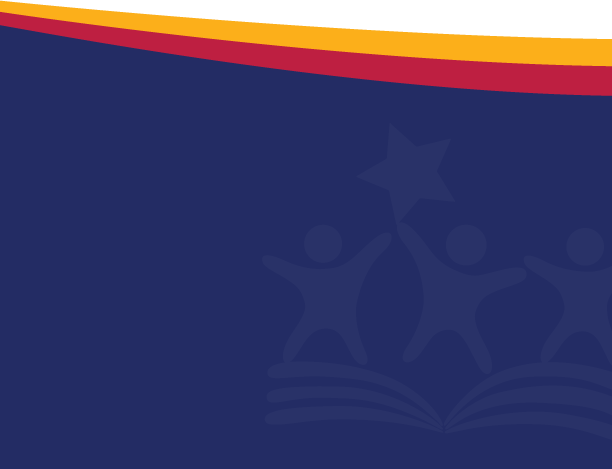 Arizona Comprehensive Needs Assessment Full Rubrics  2023-24*Now includes suggestions for 4 types of data for each Principle*ContentsPrinciple 1 Effective Leadership	1Indicator 1.1 Our leadership guides the implementation of a vision of academic success and social emotional learning that leads to equitable access which is shared and supported by all stakeholders.	1Indicator 1.2 Our leadership commits to sustaining a culture of high expectations for academic learning and social emotional growth of all students within a respectful, professional learning community for all staff	3Indicator 1.3 Our leadership competently manages school operations to provide a safe, inclusive and effective learning environment.	6Indicator 1.4 Our leadership collaborates with staff, family and community members to meet diverse local community interests and needs.	7Indicator 1.5 Our leadership implements a system of academic and fiscal accountability to ensure every student’s success.	9Indicator 1.6 Our leadership commits to recruiting effective teachers who meet the state’s criteria for being appropriately certified to teach diverse learners	13Indicator 1.7 Our leadership commits to retaining effective teachers who meet the state’s criteria for being appropriately certified to teach diverse learners	14Indicator 1.8 Our leadership commits to equitably distributing effective and highly effective teachers, as defined by the Arizona Framework for Measuring Educator Effectiveness, among all schools to meet the needs of diverse learners.	15Indicator 1.9 Our leadership commits to drive continuous improvement	15Principle 1 Effective Leadership Data/Evidence	16Principle 2 Effective Teachers and Instruction	20Indicator 2.1 Our teachers maintain high academic, behavioral and social emotional learning expectations for all students.	20Indicator 2.2 Our teachers have shared knowledge of the content standards, curricula and social emotional learning practices.	22Indicator 2.3 Based on all available student data, teachers intentionally plan instruction that supports every student in meeting rigorous learning goals by differentiating instruction and implementing Universal Design for Learning	23Indicator 2.4 Our teachers implement evidenced-based, rigorous and relevant instruction	24Indicator 2.5 Our teachers have a strong understanding of types of assessment	27Indicator 2.6 Our teachers and appropriate other staff participate in ongoing, applicable professional learning opportunities.	30Indicator 2.7 Our teachers collaborate with other teachers, administrators, families, and education professionals to ensure the success of all students.	32Principle 2 Effective Teachers and Instruction Data/Evidence	34Principle 3 Effective Organization of Time	38Indicator 3.1 Our school year/calendar is organized to maximize instruction	38Indicator 3.2 Our school day is organized to maximize well-rounded instruction	39Indicator 3.3 Our school day is organized to ensure sufficient time for non-instructional activities for students and staff.	41Indicator 3.4 Our professional (contract) day is structured to support professional learning for all teachers and staff	42Indicator 3.5 Our professional (contract) day is organized to provide appropriate planning and preparation time as well as collaboration opportunities for all teachers, staff, and administrators to ensure continuous improvement.	43Principle 3.-Effective Organization of Time Data/Evidence	44Principle 4 Effective Curriculum	46Indicator 4.1 Our written curricula provide access to a well-rounded education that fully maximizes the potential of the education for all students.	46Indicator 4.2 Our written curricula align with the AZ State Standards and English Language Proficiency Standards, when appropriate, for all content areas.	48Indicator 4.3 Our written curricula are evidence-based, address diverse learner needs and promote a proper balance of depth of knowledge levels.	49Indicator 4.4 Our written curricula are accessible for all learners and include culturally relevant academic, behavioral and social emotional learning components that meet the needs of the whole child	51Indicator 4.5 Our entire staff participates in professional learning to support effective implementation of adopted curricula	52Indicator 4.6 Our school staff systematically monitors, reviews and evaluates the implementation and effectiveness of adopted curricula ensuring continuous improvement for all students	54Principle 4-Effective Curriculum Data/Evidence	55Principle 5 Conditions, Climate and Culture	57Indicator 5.1 Our staff has high expectations for learning for all students.	57Indicator 5.2 Our staff creates an environment which builds mutual respect among leadership, teachers, students and families.	58Indicator 5.3 Our school ensures physical and emotional safety of all students and demonstrates our understanding and appreciation of all cultures, identities, and communities	60Indicator 5.4 Our school provides guidelines and safe practices relating to school health services	63Indicator 5.5 Our school offers services to fully support the academic and social emotional needs of students	64Principle 5 -Conditions, Climate, and Culture Data/Evidence	66Principle 6 Family and Community Engagement	68Indicator 6.1 Our school creates and maintains collaborative partnerships among families, communities and school to support student learning	68Indicator 6.2 Our school engages in ongoing, meaningful and inclusive communication among families, communities, and school	71Indicator 6.3 Our school engages families in critical data-informed decisions that impact student learning	73Principle 6 Family and Community Engagement Data/ Evidence	75   Appendix: Four types of data to consider……………………………………………………………………………………………………………………………………………………………………………………………78Principle 1 Effective LeadershipEffective leaders maintain strong professional ethics and integrity to shape a vision of academic success and schoolwide social emotional learning that leads to equitable access for all students. They analyze and attack challenges and manage systems to position the school and students to achieve at high levels. They set clear, measurable and attainable goals. They create a cadre of high-quality teachers and cultivate leadership in others.Indicator 1.1 Our leadership guides the implementation of a vision of academic success and social emotional learning that leads to equitable access which is shared and supported by all stakeholders.Output: Students believe that all staff and students share a vision of learning and is reflected in staff and student attitudes and behaviors.Choose the statement within each element which best matches your school.Indicator 1.2 Our leadership commits to sustaining a culture of high expectations for academic learning and social emotional growth of allstudents within a respectful, professional learning community for all staff.Output: High student academic achievement and growth demonstrate a commitment of all staff and students to high expectations.Choose the statement within each element which best matches your school.45Indicator 1.3 Our leadership competently manages school operations to provide a safe, inclusive and effective learning environment. Output: Students believe that the school environment is psychologically, physically, and academically safe.Choose the statement within each element which best matches your school.Indicator 1.4 Our leadership collaborates with staff, family and community members to meet diverse local community interests and needs.Output: Students, family, and community are actively involved as partners with the school.Choose the statement within each element which best matches your school.Indicator 1.5 Our leadership implements a system of academic and fiscal accountability to ensure every student’s success.Output: High student academic achievement and growth indicate a strong integrated infrastructure supporting every student’s success.Choose the statement within each element which best matches your school.Indicator 1.6 Our leadership commits to recruiting effective teachers who meet the state’s criteria for being appropriately certified to teach diverse learners.Output: Students’ diverse needs are being met by appropriately certified and effective teachers in every classroom.Choose the statement within each element which best matches your school.Indicator 1.7 Our leadership commits to retaining effective teachers who meet the state’s criteria for being appropriately certified to teach diverse learners.Output: Students’ diverse needs are being met by appropriately certified and effective “continuing” teachers in every classroom.Choose the statement within each element which best matches your school.Indicator 1.8 Our leadership commits to equitably distributing effective and highly effective teachers, as defined by the Arizona Framework for Measuring Educator Effectiveness, among all schools to meet the needs of diverse learners.Output: Students of color, students economically disadvantaged and students with special needs are not taught by inexperienced, unqualified, or ineffective educators at higher rates than students outside those demographics.Choose the statement within each element which best matches your school.Indicator 1.9 Our leadership commits to drive continuous improvement.Output: All students benefit from data driven decision making through improved programs impacting classrooms, schools and communities.Choose the statement within each element which best matches your school.Color coding for the four types of dataAppendix has explanation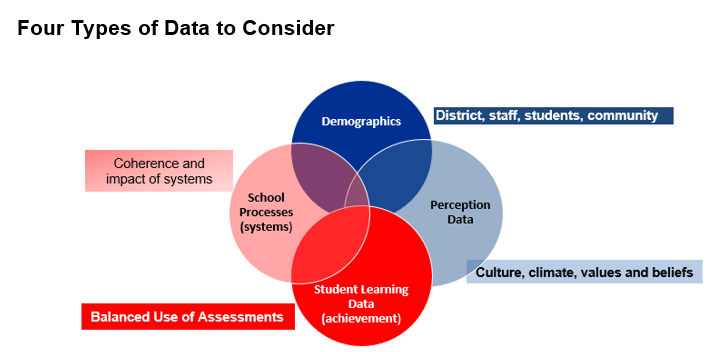 Principle 2 Effective Teachers and InstructionEffective instruction occurs with quality teaching in a student-centered, safe environment where there are high expectations for all students to succeed. Teachers have a solid knowledge of the content they teach and a common understanding of the content standards and curricula.Effective teachers intentionally plan, emphasize evidence-based practices in their lessons, and utilize a balanced assessment system to make instructional decisions for all students.Indicator 2.1 Our teachers maintain high academic, behavioral and social emotional learning expectations for all students.Output: Students are self-sufficient learners within a safe, supportive, and collaborative environment.Choose the statement within each element which best matches your school.Indicator 2.2 Our teachers have shared knowledge of the content standards, curricula and social emotional learning practices.Output: Every student receives the same guaranteed and viable curriculum, aligned to state standards.Choose the statement within each element which best matches your school.Indicator 2.3 Based on all available student data, teachers intentionally plan instruction that supports every student in meeting rigorous learning goals by differentiating instruction and implementing Universal Design for Learning.Output: Students receive comprehensive lessons designed to meet the needs of all learners.Choose the statement within each element which best matches your school.Indicator 2.4 Our teachers implement evidenced-based, rigorous and relevant instruction.Output: Students are engaged in classrooms where they are encouraged to take responsibility for their own learning through effective instruction.Choose the statement within each element which best matches your school.2526Indicator 2.5 Our teachers have a strong understanding of types of assessment.Output: Students and teachers collaboratively utilize assessment data to plan, drive, and evaluate student learning outcomesChoose the statement within each element which best matches your school.Indicator 2.6 Our teachers and appropriate other staff participate in ongoing, applicable professional learning opportunities.Output: Student achievement and growth increase due to teachers/staff actively engaged in differentiated professional learning.Choose the statement within each element which best matches your school.Indicator 2.7 Our teachers collaborate with other teachers, administrators, families, and education professionals to ensure the success of all students.Output: Students excel within a collaborative educational community which focuses on the holistic studentChoose the statement within each element which best matches your school.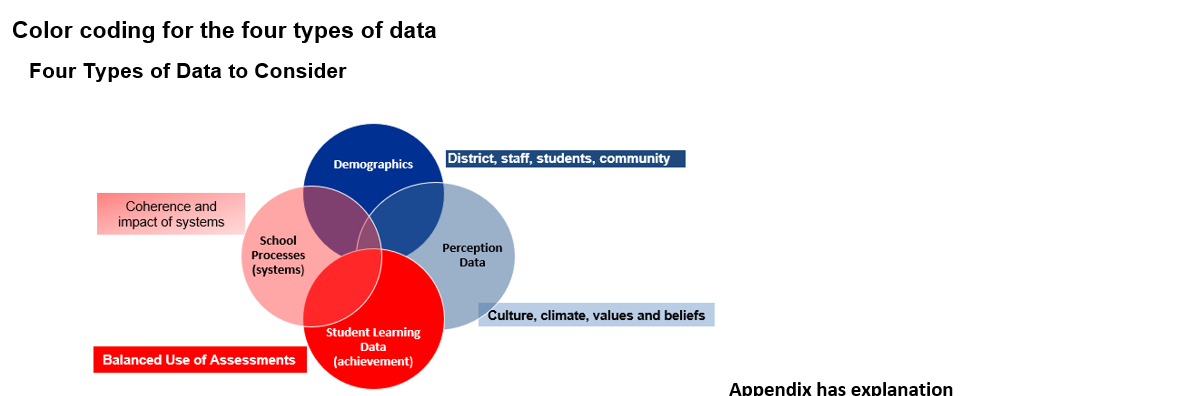 Principle 3 Effective Organization of TimeEffective schools organize their time to support the vision of academic success for all students. Students have appropriate instructional and non- instructional time to support their learning and growth. Teachers have sufficient time to engage in professional learning, collaboration, and planning to support their students and their professional practice.Indicator 3.1 Our school year/calendar is organized to maximize instruction.Output: Student achievement and growth increase as students participate in a variety of intervention and enrichment programs.Choose the statement within each element which best matches your school.Indicator 3.2 Our school day is organized to maximize well-rounded instruction.Output: Students are engaged in a comprehensive instructional program supported by effective and efficient use of time.Choose the statement within each element which best matches your school.Indicator 3.3 Our school day is organized to ensure sufficient time for non-instructional activities for students and staff.Output: Students are engaged in non-instructional programs that offer cognitive, social, emotional, and physical benefits.Choose the statement within each element which best matches your school.Indicator 3.4 Our professional (contract) day is structured to support professional learning for all teachers and staff.Output: Student attitudes reflect an understanding of a shared culture of life-long learning.Choose the statement within each element which best matches your school.Indicator 3.5 Our professional (contract) day is organized to provide appropriate planning and preparation time as well as collaboration opportunities for all teachers, staff, and administrators to ensure continuous improvement.Output: Students engage in cohesive, effectively planned and well-articulated instructional programs across content and grade levels.Choose the statement within each element which best matches your school.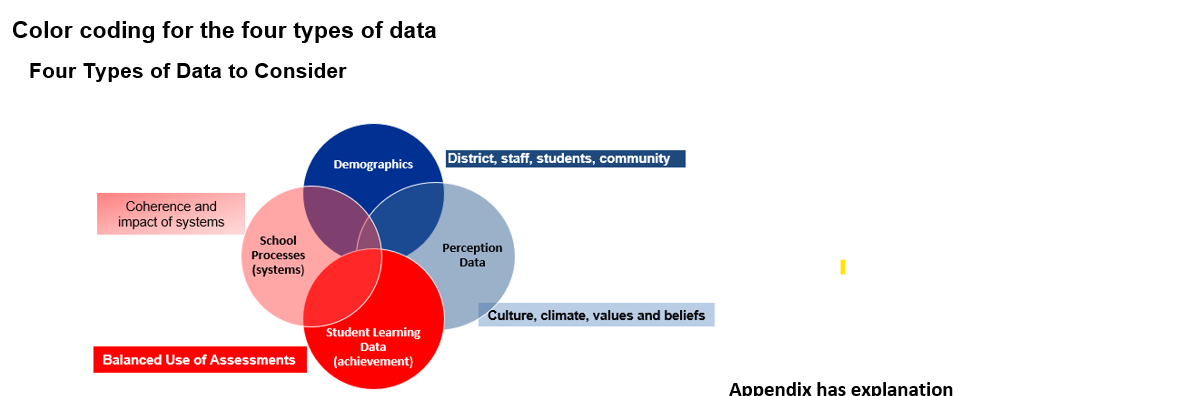 Principle 4 Effective CurriculumEffective curricula are evidence-based resources used for teaching and learning aligned to Arizona standards in all content areas. Districts and schools adopt local curricula. An effective curriculum ensures a continuum of inclusive, equitable and challenging learning opportunities, high expectations for learning and access to a well-rounded education for all learners.Indicator 4.1 Our written curricula provide access to a well-rounded education that fully maximizes the potential of the education for all students.Output: Students are engaged in a variety of disciplines resulting in a well-rounded educationChoose the statement within each element which best matches your school.Indicator 4.2 Our written curricula align with the AZ State Standards and English Language Proficiency Standards, when appropriate, for all content areas.Output: Students have access to evidence-based curriculum and materials aligned to AZ State Standards.Choose the statement within each element which best matches your school.Indicator 4.3 Our written curricula are evidence-based, address diverse learner needs and promote a proper balance of depth of knowledge levels.Output: Students are engaged in evidence-based curricula, addressing diverse learner needs (student, teacher, and parent) that promotes a proper balance of cognitive knowledge levels.Choose the statement within each element which best matches your school.Indicator 4.4 Our written curricula are accessible for all learners and include culturally relevant academic, behavioral and social emotional learning components that meet the needs of the whole child.Output: Students are engaged in evidence-based curricula, addressing diverse learner needs (student, teacher, and parent) that promote a proper balance of cognitive knowledge levels.Choose the statement within each element which best matches your school.Indicator 4.5 Our entire staff participates in professional learning to support effective implementation of adopted curricula.Output: Students are engaged in curricula that is characterized by the use of effective instructional strategies and resources through a wide variety of disciplines.Choose the statement within each element which best matches your school.Research shows that the following list of professional learning opportunities is representative of the many areas teachers request, need and benefit from. Check all that apply to your context. Add your own as appropriate.Indicator 4.6 Our school staff systematically monitors, reviews and evaluates the implementation and effectiveness of adopted curricula ensuring continuous improvement for all students.Output: Student performance increases due to the continual alignment of the curriculum, standards, instruction, and assessment.Choose the statement within each element which best matches your school.Principle 5 Conditions, Climate and CultureInclusive schools are conducive to student learning, fulfillment and well-being, as well as professional satisfaction, morale and effectiveness. Students, parents, teachers, administrators and other stakeholders contribute to their school’s culture, as do other influences such as the local community, the policies that govern how it operates and the school’s founding principles. School conditions, climate and culture are impacted by the beliefs, perceptions, relationships, attitudes and written and unwritten rules that shape and influence every aspect of how a school functions. They also encompass concrete issues such as student physical and emotional safety, a healthy school environment, the orderliness of classrooms and public spaces and the degree to which a school embraces and celebrates racial, ethnic, linguistic, academic and cultural diversity and ensures equity.Indicator 5.1 Our staff has high expectations for learning for all students.Output: Students view themselves as integral members of an inclusive school community which increases student efficacy.Choose the statement within each element which best matches your school.57Indicator 5.2 Our staff creates an environment which builds mutual respect among leadership, teachers, students and families.Output: Student success thrives in an environment built on trust, communication, and mutual respect.Choose the statement within each element which best matches your school.Indicator 5.3 Our school ensures physical and emotional safety of all students and demonstrates our understanding and appreciation of all cultures, identities, and communities.Output: Student voice is respected in a school community where their heritage and culture are valued and accepted.Choose the statement within each element which best matches your school.Indicator 5.4 Our school provides guidelines and safe practices relating to school health services.Output: Students receive services from a trained school health care provider supported by school policies and procedures.Choose the statement within each element which best matches your school.Indicator 5.5 Our school offers services to fully support the academic and social emotional needs of studentsOutput: Students and families feel confident that their needs, both academic and social, will be met by the school. Choose the statement within each element which best matches your school.Principle 6 Family and Community EngagementFamily and Community Engagement is an essential component of improving outcomes for children and youth. Effective family and community engagement is a reciprocal partnership among families, communities and schools that reflects a shared responsibility to foster children's development and learning.Indicator 6.1 Our school creates and maintains collaborative partnerships among families, communities and school to support student learning.Output: Achievement increases when students are immersed in a strong partnership built among all school and community members.Choose the statement within each element which best matches your school.Indicator 6.2 Our school engages in ongoing, meaningful and inclusive communication among families, communities, and school.Output: Students’ educational opportunities are extended beyond school environment/setting through linguistically and culturally accessible communication with communities and families.Choose the statement within each element which best matches your school.Indicator 6.3 Our school engages families in critical data-informed decisions that impact student learning.Output: Students know that families and other educational stakeholders share an invested interest in data-based decisions guiding their education path to college and career readiness through consistent communication.Choose the statement within each element which best matches your school.AppendixFour Types of Data to Consider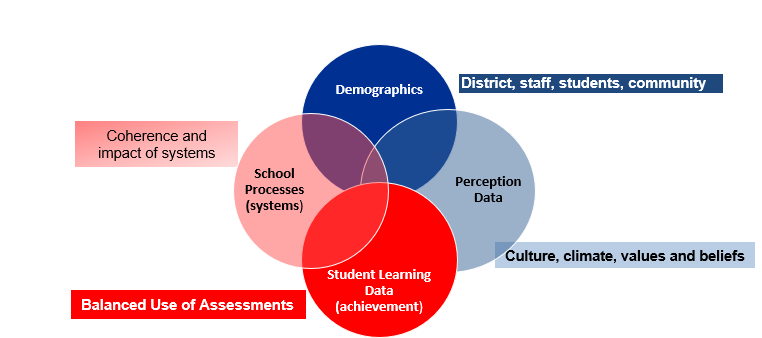 Dr. Victoria Bernhardt is the author or coauthor of numerous books which focus on continuous school improvement cycles and school-wide data practices. In her work, she emphasizes that in order to truly understand the health and performance of your school and district, you must consider multiple measures of data. Demographics-Who are we? What information do we have about the students who are enrolled in the school and the community and families we serve; who are our staff?  What is important to know about our community? Demographic data are used to disaggregate other data sets.Examples of demographic data: enrollment, behavior/discipline, attendance, dropout rates, graduation rates, language proficiency, students with disabilities, poverty indicators, ethnicity, gender, grade levels. Perception Data- How do we do business? Culture, climate, values and beliefs Measure stakeholders’ perceptions of the learning community—because perception does shape realityHow satisfied are families, students, and/or staff with the learning environment and school? Perception data is most reliably measured by surveys, focus groups, observations or interviews. Some anecdotal observations can be considered but it’s important to note that our observations are our OWN perceptions and may vary from our stakeholders. Going directly to the source is important for eliminating assumptions and biases. Student Learning-What are we teaching?  What are our students learning? How are our students doing? Who needs extra help?  How do we know when students are learning and growing academically? Use of a balanced assessment framework including, universal screeners, diagnostics, classroom assessments, progress monitoring, end of unit/course/year assessments.Successful course completion.School Processes and Systems- What are our systems and processes?  How do we to ensure alignment and coherence?	 How successful are the systems and programs that are being implemented at your school? The thing to note here is that in order to have “data” in this category, you need to measure the impact and effectiveness of the programs, not just the implementation CurriculumInstruction (UDL, SEL)AssessmentPrograms/processes (MTSS)Looking at data intersections tells us more.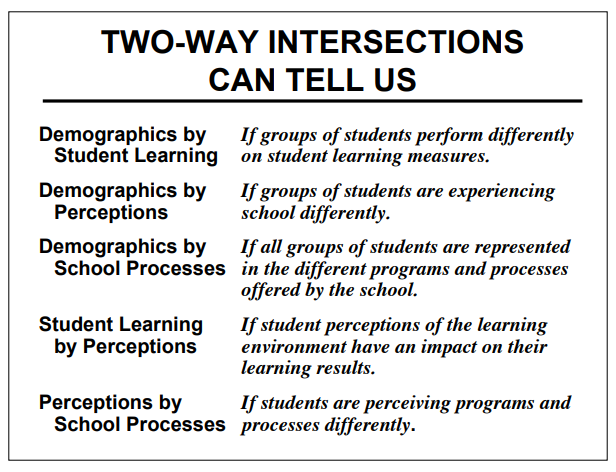 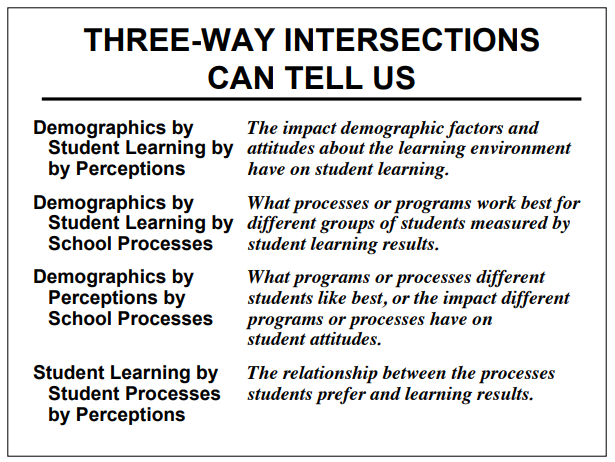 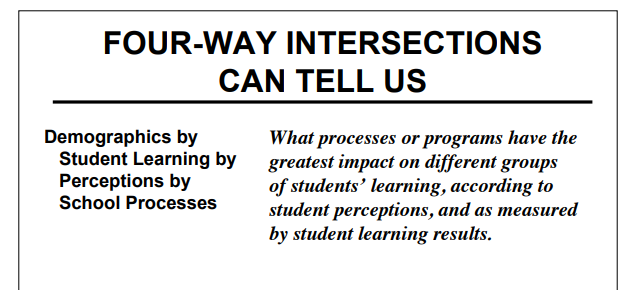 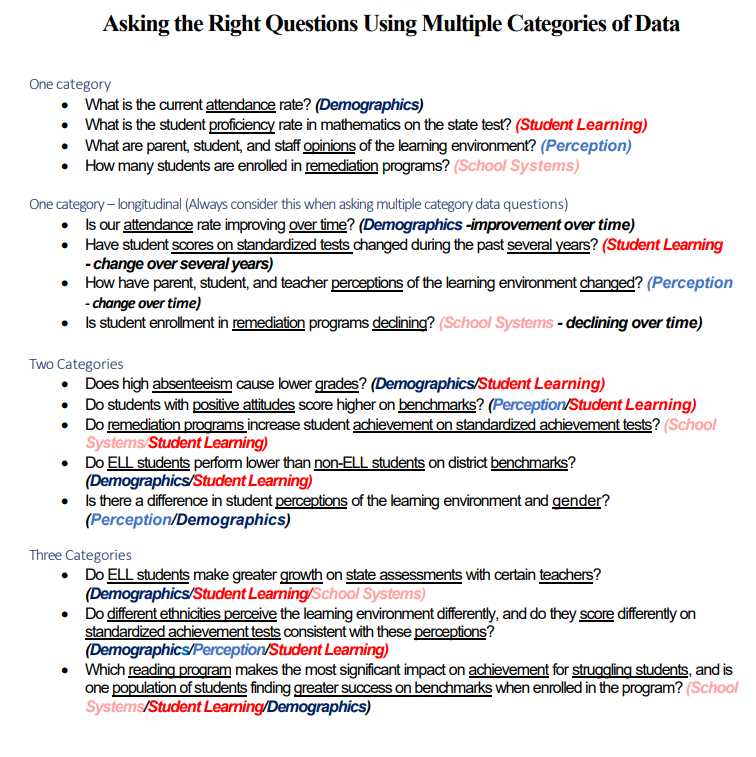 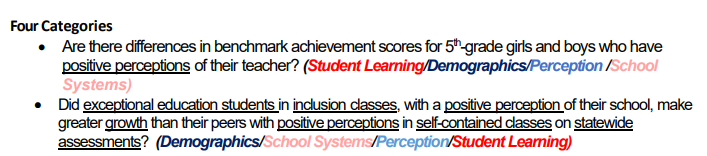 Ask:In what area does your school collect the most data consistently? What areas do you need to look at and increase data sources?Data InventoryWhat do we measure the most and does that align with our vision, mission, values, and top priorities?Are there any data redundancies? If so, in what areas? How might you reduce those redundancies?Are there any gaps in data that need to be addressed based on our priorities? If so, how might you address those gaps?Data LeadershipChallenge current processes with dataInspire a shared visionEnable others to actModel the wayEncourage the heartLeading and Lagging Data Guiding questionsGathering data:What data do we currently collect that is relevant to the CNA indicators and elements?What additional data is needed or can contribute as evidence?Is data needed to show specific gains or losses or to better understand progression and/or effectiveness of a system or process?Which data points do you feel are the most meaningful and useful?What, if any, additional data is needed?Leading indicator DataLeading indicators are formative, prioritize key areas that are particularly helpful in assessing progress toward goals and make mid-course corrections.Demographic Data Guiding QuestionsHow do student outcomes differ by demographics and programs?What is the longitudinal progress of a specific cohort of students?What are the characteristics of students who achieve proficiency and of those who do not?Where are we making the most progress in closing achievement gaps?Dropout Rate Guiding QuestionsAre there significant differences in dropout rates among subgroups?Are there any trends? Who? When?Student Attendance RateHave there been changes in the attendance rate overtime?Are there trends among subgroups or grade levels?Discipline Incidents Guiding QuestionsHave there been changes in the discipline incidents rate overtime?Have there been changes in the types of discipline incidents overtime?Are there trends among subgroups, grade levels or teachers?TruancyHave there been changes in the truancy rate overtime?Are there trends among subgroups or grade levels?Teacher Attendance RateAre there any overall trends?Do the trends correlate with achievement data?Other Possible Leading Indicators (to collect data on)Formative AssessmentsEarly Reading ProficiencyEnrollment in Pre-Algebra and AlgebraOver-Age/Under-Credited StudentsStudent Attendance and SuspensionsSpecial Education EnrollmentStudent EngagementPrincipal QualityLagging/Achievement Indicator dataLagging indicators are summative, longer-term outcomes that enable us to reflect on the impact of a strategy.End of Year Achievement Data Guiding Questions Student AchievementPercentage of students at or above each proficiency level on State assessments in reading/language arts and mathematics, by grade and by student subgroupAre there trends among subgroups?Are there trends among grade levels?Are there teacher specific trends?Are there trends relative to ELA or Mathematics?Percentage of Limited English Proficient Students Who Attain English Language ProficiencyAre there trends among grade levels?Are there teacher specific trends?Have there been changes in the proficiency rates overtime?Graduation rateWhat processes are in place to support practices that positively affect graduation outcomes? What gaps exist in outcomes among student subgroups?Have there been changes in the graduation rates over time? 4-year cohort? 5-year cohort? 6-year cohort?Remember, it is THE PROCESS to determine the current reality that has the POWER.   The DISCUSSION is what is important.The scores you agree on and the summaries of the scores guide identification of your greatest needsRating0123Element AHow did leadership develop the vision of academic success and schoolwide social emotional learning?There is no vision of academic success and schoolwide social emotional learningLeadership developed the vision of academic success and schoolwide social emotional learning in isolation with little or no dataLeadership developed the vision of academic success and schoolwide social emotional learning with some of the stakeholders using some dataLeadership developed the vision of academic success and schoolwide social emotional learning collaboratively with the professional staff and the community using quantitative and qualitative data to informthe processElement BHow often is the vision of learning used to guide the policies/procedures and decisions of the school?The vision of academic success and schoolwide social emotional learning is not used to guide the policies/procedures and decisions of the school, or there is no vision of learningThe vision of academic success and schoolwide social emotional learning is infrequently used to guide the policies/procedures and decisions of the schoolThe vision of academic success and schoolwide social emotional learning is sometimes used to guide the policies/procedures and decisions of the schoolThe vision of academic success and schoolwide social emotional learning is consistently used to guide the policies/procedures and decisions of the schoolRating0123Element CHow often is the vision of learning reviewed and revised to reflect the current school community?The vision of academic success and schoolwide social emotional learning is old and has never been reviewed and amended to reflect the school community, or it does not reflect the schoolcommunityThe vision of academic success and schoolwide social emotional learning has not been recently reviewed and revised to reflect the school communityThe vision of academic success and schoolwide social emotional learning is reviewed and revised every two or three years to reflect the school communityThe vision of academic success and schoolwide social emotional learning is reviewed and revised annually to reflect the current school communityElement DAre diversity, inclusion and equity included in the school’s mission?Diversity, inclusion and equity are not included in larger efforts that focus on the core missionWhile diversity, inclusion and equity complement many aspects of the mission, they remain on the periphery of the school. Diversity, inclusion and equity are rarely included in larger efforts that focus on the core missionDiversity, inclusion and equity are often discussed as a priority, but are not included in the school’s official mission or strategic planDiversity, inclusion and equity are a top priority and are included in the school’s official mission and/or strategic planRating0123Element AAre high expectations for learning and growth of all students reflected in clear, measurable goals, policies/procedures and all decisions, based on all available data?High expectations for academic learning and social emotional growth of all students are not reflected in clear, measurable goals, policies/procedures and decisionsHigh expectations for academic learning and social emotional growth of students are reflected in some policies/procedures and some decisions. Goals are not always clear, measurable or based on dataHigh expectations for academic learning and social emotional growth of all students are reflected in some clear, measurable goals, some policies/procedures and some decisions, based on some available dataHigh expectations for academic learning and social emotional growth of all students are reflected in clear, measurable goals, policies/procedures and all decisions, based on all available dataRating0123Element B Does leadership create opportunities forprofessional growth for all staff members based on walk-through data, formal evaluations and/or self- reflection, that allow all staff to improve their teaching craft and encourage the development of leadershipskills?Leadership has not yet provided opportunities for professional growth for all staff membersLeadership provides opportunities for professional growth for all staff members, but it is one size fits allThe leadership creates some opportunities for professional growth for all staff members, based on walk through data, formal evaluations and/or self- reflection, that allow all staff to improve their teaching craft and encourage the development of leadershipskillsThe leadership creates many opportunities for professional growth for all staff members, based on walk-through data, formal evaluations and/or self- reflection, that allow all staff to improve their teaching craft and encourage the development of leadership skillsElement C Does leadership provide opportunities for staff toreflect on and develop their own social, emotional and cultural competencies including activities to support staff in practicing self-care and examining their mindsets and biases, and does the leadership team regularly review data related to adult SEL and cultural competence to plan ongoing support?Leadership has not yet provided opportunities for staff to reflect on and develop their own social, emotional, and cultural competencies.Leadership provides meaningful opportunities for staff to reflect on and develop their own social, emotional, and cultural competencies at least once per year.Leadership provides meaningful opportunities for staff to reflect on and develop their own social, emotional, and cultural competencies multiple times throughout the year. These opportunities include structured activities that support staff in practicing self-care and examining their mindsets and biases.Leadership provides meaningful opportunities for staff to reflect on and develop their own social, emotional, and cultural competencies which are built into regular staff meetings and part of the school’s overall professional learning strategy. These opportunities include structured activities to support staff in practicing self-care and examining their mindsets and biases. The leadership team regularly reviews data related to adult SEL and cultural competence to plan ongoing support.Element D Does leadership and staff regularly model social, emotional, and cultural competencies in their language and interactions with other staff, students, families, and community partners, and has the leadership team builtsupportive relationships with staff and regularly acknowledge staff efforts and contributions?Leadership and/or staff have not yet prioritized modeling social, emotional, and cultural competencies in their interactions.The leadership team is developing an approach to support leadership and staff in modeling social, emotional, and cultural competencies in their language and interactions with other staff, students, families, and community partners.Leadership and staff regularly model social, emotional, and cultural competencies in their language and interactions with most staff, students, families, and community partners. Staff efforts and contributions are sometimes acknowledged.Leadership and staff regularly model social, emotional, and cultural competencies in their language and interactions with other staff, students, families, and community partners. The leadership team has built supportive relationships with staff and regularly acknowledge staff efforts and contributions.Element E Are policies/procedureswritten to allow teachers both individual and collaborative time to use data and plan to meet student learning goals, cultivating mutual respect and collegiality among staff?Policies/procedures are not written to allow teachers both individual and collaborative time to use data and plan to meet student learning goals, cultivating mutual respect and collegiality among staffPolicies/procedures are written to allow teachers individual or collaborative time to use data and plan to meet student learning goals, cultivating mutual respect and collegiality among staffPolicies/procedures are written to allow teachers individual or collaborative time, bi- weekly, to use data and plan to meet student learning goals, cultivating mutual respect and collegiality among staffPolicies/procedures are written to allow teachers both individual and collaborative time weekly, to use data and plan to meet student learning goals, cultivating mutual respect and collegiality among staffElement F Does leadership know federal and state requirements and the necessary support forteaching special populations?Leadership does not know federal and state requirements and the support necessary for subgroup populationsLeadership knows some federal and state requirements and the necessary support for teaching subgroup populationsLeadership knows most federal and state requirements and the necessary support for teaching subgroup populationsLeadership knows federal and state requirements and the necessary support for teaching subgroup populationsRating0123Element A Does the leadershipidentify resources to meet the academic, social and emotional needs of students and adults in the school to prevent or respond when events threaten to disrupt the learning environment?The leadership does not identify minimal resources to meet the academic, social and emotional needs of students and adults in the school to prevent or respond when events threaten to disrupt the learning environmentThe leadership identifies minimal resources to meet the academic, social and emotional needs of students and adults in the school to prevent or respond when events threaten to disrupt the learning environmentThe leadership identifies sufficient resources to meet the academic, social and emotional needs of students and adults in the school to prevent or respond when events threaten to disrupt the learning environmentThe leadership identifies multiple resources to meet the academic, social and emotional needs of students and adults in the school to prevent or respond when events threaten to disrupt the learning environmentElement B Are school buildings,equipment, and furnishings designed and maintained for the optimal safety of everyone who uses them?Maintenance is severely lacking and there are safety concernsMaintenance of school buildings, equipment, and furnishings are lackingSome school building, equipment, and furnishings are designed and maintained for the optimal safety of everyone who uses themAll school buildings, equipment, and furnishings are designed and maintained for the optimal safety of everyone who uses themElement CAre the school safety and emergency preparedness plans current, disseminated to all, subject to regular review and amendment, and practiced regularly?There are no safety plansThe school safety and emergency preparedness plans are not current, disseminated, or subject to regular review and amendment, or practicedThe school safety and emergency preparedness plans are current and disseminated, but are not reviewed regularly and/or practicedThe school safety and emergency preparedness plans are current, disseminated to all, subject to regular review and amendment, and practiced regularlyRating0123Element AAre the leadership and staff deeply knowledgeable about students’ experiences, cultural backgrounds, and the local community context, and do school leadership, staff, students, families, and community members work in partnership to develop practices and make decisions that create a more inclusive and equitable schoolcommunity?Leadership and staff are not yet familiar with theirstudents’ cultural backgrounds, life circumstances, or the local community context.Leadership and staff are familiar with most of their students’ cultural backgrounds, life circumstances, and the local community context.Leadership and staff are using their knowledge of students’ cultural backgrounds, life circumstances, and the local community context to inform their actions and create a more inclusive and equitable school community.Leadership and staff are deeply knowledgeable about students’ experiences, cultural backgrounds, and the local community context. School leadership, staff, students, families, and community members work in partnership to develop practices and make decisions that create a more inclusive and equitable school community.Element BHow does the leadership collect and review data about community interests and needs as well as the environment in which the local school resides?The leadership does not collect or review data about community interests and needs as well as the environment in which the local school residesThe leadership collects but does not review data about community interests and needs as well as the environment in which the local school residesThe leadership collects and reviews some data about community interests and needs as well as the environment in which the local school residesThe leadership systematically collects and reviews data about community interests and needs as well as the environment in which the local school residesElement CDoes the leadership provide meaningful, formal and informal opportunities for families and community members to interact with the school?The leadership does not provide formal or informal opportunities for families and community members to interact with the schoolThe leadership provides minimal meaningful, formal or informal opportunities for families and community members to interact with the schoolThe leadership provides meaningful, formal and informal opportunities for families and community members to interact with the schoolThe leadership provides numerous meaningful, formal and informal opportunities for families and community members to interact with the schoolElement D How often does theleadership regularly share data through various family- friendly venues?The leadership does not share data through various family -friendly venuesThe leadership rarely shares data through various family -friendly venuesThe leadership sometimes shares data through various family- friendly venuesThe leadership regularly shares data through various family -friendly venuesElement EDoes the leadership develop and use a wide variety of communication strategies to encourage collaboration among the diverse members of the community?The leadership does not use a variety of communication strategies to encourage collaboration among the diverse members of the communityThe leadership develops and uses minimal communication strategies to encourage collaboration among the diverse members of the communityThe leadership develops and uses some communication strategies to encourage collaboration among the diverse members of the communityThe leadership develops and uses a wide variety of communication strategies to encourage collaboration among the diverse members of the communityRating0123Element A Does the leadership effectively balance administrative tasks and instructional leadershipresponsibilities?The leadership does not balance administrative tasks and instructional leadership responsibilitiesThe leadership attempts to balances administrative tasks and instructional leadership responsibilitiesThe leadership sometimes balances administrative tasks and instructional leadership responsibilitiesThe leadership effectively balances administrative tasks and instructional leadership responsibilitiesElement BDoes the principal maintain oversight of fiscal resources?There is inadequate oversight of fiscal resourcesThe principal maintains oversight of fiscal resources, with no inputThe principal maintains oversight of fiscal resources, with some inputThe principal, with the leadership team, maintains oversight of fiscal resourcesElement CDoes the leadership team use a robust data-based decision-making process to evaluate school needs including sufficient time for staff input into the whole process?The leadership team does not use a data- based decision- making process to evaluate needs of the schoolUsing a data-based decision-making process, the leadership team evaluates needs of the school without staff inputUsing a data-based decision-making process, the leadership team evaluates needs of the school with some time for staff input into the whole processUsing a robust data- based decision-making process, the leadership team evaluates school needs and include sufficient time for staff input into the whole processRating0123Element DDoes our LEA and/or school provide access to a student information system containing sufficient data to make informed decisions, such as behavioral, SEL, attendance, EL, IEP, dropout, graduation rate, formative assessments, district interim/ benchmark, classroom summative assessments, health and academic screenings, diagnostic tests, end of course assessments, state assessments, course enrollment, program participation and schedules as well as teacher observations, and student reflection?Our LEA and/or school does not have or provide access to a student information systemOur LEA and/or school provides a student information system containing limited data and/or it is not provided in a timely wayOur LEA and/or school provides access to a student information system containing some of the data sources, but not in real timeOur LEA and/or school provides real time access to a student information system containing sufficient data to make informed decisions such as behavioral, SEL, attendance, EL, IEP, dropout, graduation rate, formative assessments, district interim/benchmark, classroom summative assessments, health and academic screenings, diagnostic tests, end of course assessments, state assessments, course enrollment, program participation and schedules as well as teacher observations, and student reflectionRating0123Element E Does leadershipdemonstrate the value and use of data; leading a data- driven, collaborative culture; supporting teachers in overcoming the barriers to effective data use; ensuring that instructional staff has the understanding, training and ability to access the school’s data systems and tools to develop learning goals or targets and track progress for each student throughout the year?Data is not a priority at our school yetLeadership makes an attempt to demonstrate the value and use of data; but does not ensure that the instructional staff has the understanding, training and ability to access the school’s data systems and tools to goals or targets and track progress for each student throughout the yearLeadership demonstrates the value and use of data; and is starting to develop a data-driven, collaborative culture; supporting teachers in overcoming the barriers to effective data use; makes an attempt to ensure that instructional staff has the understanding, training and ability to access the school’s data systems and tools to develop learning goals or targets and track progress for each student throughout the yearLeadership demonstrates the value and use of data; leading a data-driven, collaborative culture; supporting teachers in overcoming the barriers to effective data use; ensuring that instructional staff has the understanding, training and ability to access the school’s data systems and tools to develop learning goals or targets and track progress for each student throughout the yearRating0123Element FIs the school calendar established and acknowledged by the LEA, before the school year begins, with a detailed data plan that includes: professional development, assessment administration dates, and scheduled data meetings to analyze, interpret, and discuss proper utilization of the data results to planinstruction?School data calendar is not developed before school beginsAn attempt is made to establish a school data calendar, but changes are often required by the LEABefore the school year begins, a school calendar is established and acknowledged by the LEA including some but not all of the following: professional development, assessment administration dates, and scheduled data meetings to analyze, interpret, and discuss proper utilization of the data results to plan instructionBefore the school year begins, a school calendar is established and acknowledged by the LEA with a detailed data plan that includes professional development, assessment administration dates, and scheduled data meetings to analyze, interpret, and discuss proper utilization of the data results to plan instructionElement GDoes the leadership ensure that there is a continuum of supports that meet the academic, social, emotional, and behavioral needs of all students and has accountability practices tomonitor the supports?There is not a continuum of supports that meet the academic, social, emotional, and behavioral needs of all students.The leadership is in the process of developing a continuum of supports that meet the academic, social, emotional, and behavioral needs of all students.The leadership expects that there is a continuum of supports that meet the academic, social, emotional, and behavioral needs of all students, but does not ensure it.The leadership ensures that there is a continuum of supports that meet the academic, social, emotional, and behavioral needs of all students and has accountability practices to monitor thesupports.Element HAre practices in place, to facilitate frequent, ongoing data-driven conversations related to student learning with all stakeholders?Practices are not in place to facilitate ongoing data- driven conversations related to student learningInconsistent practices are used to facilitate data- driven conversations related to student learning with all stakeholdersPractices are in place to facilitate data-driven conversations related to student learning with all stakeholdersEvidence-based practices are in place to facilitate frequent, ongoing data- driven conversations related to student learning with all stakeholdersRating0123Element ADoes the LEA and/or school leadership have a recruitment plan in place and follow it to actively recruit a diverse workforce of appropriately certified teachers?The LEA and/or school leadership does not have a recruitment plan in placeThe LEA and/or school leadership has a recruitment plan in place but doesn't follow itThe LEA and/or school leadership has a recruitment plan in place but doesn't always follow it to actively recruit a diverse workforce of teachers for vacant positionsThe LEA and/or school leadership has a recruitment plan in place and follows it to actively recruit a diverse workforce of appropriately certified teachersElement BDoes the LEA and/or school leadership have a recruitment plan in place and follow it to actively recruit teachers to meet the needs of diverse learners?The LEA and/or school leadership does not have a recruitment plan in placeThe LEA and/or school leadership has a recruitment plan in place but doesn't follow itThe LEA and/or school leadership has a recruitment plan in place but doesn't always follow it to recruit teachers to meet the needs of diverse learnersThe LEA and/or school leadership has a recruitment plan in place and follows it to actively recruit teachers to meet the needs of diverse learnersElement CDoes the LEA and/or school leadership have a recruitment plan in place to actively recruit effective teachers as defined by the Arizona Framework for Measuring Educator Effectiveness?The LEA and/or school leadership does not have a recruitment plan in placeThe LEA and/or school leadership has a recruitment plan in place but doesn't follow itThe LEA and/or school leadership has a recruitment plan in place but doesn't always follow it to actively recruit effective teachers as defined by the Arizona Framework for Measuring Educator EffectivenessThe LEA and/or school leadership has a recruitment plan in place and follows it to actively recruit effective teachers as defined by the Arizona Framework for Measuring Educator EffectivenessRating0123Element ADoes the LEA and/or school leadership have a retention plan in place and follow it to actively retain a diverse workforce of appropriately certified teachers?The LEA and/or school leadership does not have a retention plan in place.The LEA and/or school leadership has a retention plan in place but doesn't follow itThe LEA and/or school leadership has a retention plan in place but doesn't always follow it to actively retain a diverse workforce of appropriately certified teachersThe LEA and/or school leadership has a retention plan in place and follows it to actively retain a diverse workforce of appropriately certified teachersElement BDoes the LEA and/or school leadership have a plan in place to actively retain teachers to meet the needs of diverse learners?The LEA and/or school leadership does not have a retention plan in placeThe LEA and/or school leadership has a retention plan in place but doesn't follow itThe LEA and/or school leadership has a retention plan in place but doesn't always follow it to actively retain teachers to meet the needs of diverse learners.The LEA and/or school leadership has a retention plan in place and follows it to actively retain teachers to meet the needs of diverse learners.Element CDoes the LEA and/or school leadership have a plan in place to actively retain effective teachers as defined by the Arizona Framework for Measuring Educator Effectiveness?The LEA and/or school leadership does not have a retention plan in placeThe LEA and/or school leadership has a retention plan in place but doesn't follow itThe LEA and/or school leadership has a retention plan in place but doesn't always follow it to retain effective teachers as defined by the Arizona Framework for Measuring Educator EffectivenessThe LEA and/or school leadership has a retention plan in place and follows it to retain effective teachers as defined by the Arizona Framework for Measuring Educator EffectivenessRating0123Element A Does the LEA and/or school leadership have aplan in place and follow it to equitably distribute effective and highly effective teachers to meet the needs of diverse learners?The LEA and/or school leadership does not have a plan in placeThe LEA and/or school leadership has a plan in place but doesn't follow itThe LEA and/or school leadership has a plan in place but doesn't always follow it to equitably distribute effective and highly effective teachers to meet the needs of diverse learnersThe LEA and/or school leadership has a plan in place and follows it to equitably distribute effective and highly effective teachers to meet the needs of diverse learners0123Element AThe leadership team hasThe leadership team is inThe leadership team has aThe leadership team uses aDoes the leadership teamnot yet developed athe early stages ofstructured, ongoing process tostructured, ongoing process touse a structured, ongoingstructured and ongoingdeveloping a structuredcollect, reflect on, and use data tocollect, reflect on, and useprocess to collect, reflectprocess to collect, reflectand ongoing process toinform school level decisions. Thisimplementation and outcomeon, and useon, and use data to informcollect, reflect on, andprocess is used at strategic timesdata to inform school levelimplementation andschool-level decisions.use data to inform(e.g., the beginning and end ofdecisions during each meeting.outcome data to informschool-level decisions.each year), but does not yetThe team is empowered toschool level decisionshappen consistently at each teamlead staff in this process byduring each meeting, and ismeeting. The team communicatesregularly (at least quarterly)the team empowered towith and includes staff in thiscommunicating their findingslead staff in this process by regularly (at least quarterly) communicating their findings and creating opportunities to use data to drive continuous improvement at the school, classroom, family, and community level?process on an annual basis.and creating opportunities to use data to drive continuous improvement at the school, classroom, family, and community level.Element BThe leadership team doesThe leadership team hasThe leadership team uses a fullThe leadership team uses a fullDoes the leadership teamnot yet use implementationbegun to use somerange of implementation andrange of implementation datause a full range ofdata and disaggregatedimplementation anddisaggregated outcome data toand disaggregated outcomeimplementation data andoutcome data to trackdisaggregated outcometrack progress toward school goalsdata to track progress towarddisaggregated outcomeprogress toward schooldata to track progressand monitor outcomes. Staff haveschool goals and monitordata to track progressgoals and monitortoward school goals andthe time and skills necessary tooutcomes. Staff are highlytoward school goals andoutcomes. Staff do not yetmonitor outcomes. Staffengage in cycles of continuousskilled at data reflection andmonitor outcome, and ishave the time and skillsare developing the skillsimprovement.planning and have dedicatedstaff highly skilled at datanecessary to engage innecessary to engage intime and resources to engagereflection and planning andcycles of continuouscycles of continuousmeaningfully in regular cycleshas dedicated time andimprovementimprovement.of continuous improvement.resources to engagemeaningfully in regularcycles of continuousimprovement?Principle 1 - Effective Leadership Data/Evidence  1.1Written vision, mission, and core belief statementsMeeting notes/minutes from stakeholder meetingsMeeting notes/minutes from staff meetingsEvidence of vision, mission and core beliefs posted in office areas and classrooms  1.2Meeting notes/minutes from Leadership Team meetingsEvidence of vision, mission and core beliefs posted in office areas and classroomsMeeting notes/minutes from Leadership Team meetingsMeeting notes/minutes from staff meetingsIntegrated action plansPLC notesSchool calendarStaff and stakeholder surveysClassroom observationsClassroom environment audits for evidence of high expectations for academic and social emotional learningData dashboard or other evidence that data is shared in timely and useable formatLesson plans (high expectations, data informed instruction, goals…)Student data books, notes, wall, other system for ongoing use of dataProfessional Learning calendarSchedules, daily, weeklyCompliance with state and Federal regulations  1.3Procedures and plans relative to emergency preparednessSite audit of facilities, equipment, furniture and resourcesSchool wide MTSS planBehavioral referral data  1.4Family involvement activity calendarSurvey/Focus Group from Stakeholders on interest and needsMeeting notes/minutes from Leadership Team meetingsMeeting notes/minutes from staff meetings  1.5Assessment auditBalanced assessment systemAssessment calendarIntervention calendarIntervention implementation planData decision making modelData dashboard or other evidence that data is shared in timely and useable formatConversation notesSchoolwide budget tracking sheetDemographic from school information system  1.6Recruitment plansHiring protocols and proceduresHiring records  1.7Written retention planTeacher evaluationsEvidence of appropriate certification  1.8Written equitable distribution planTeacher evaluations  1.9Site leadership meeting notes and agendasPolicy or procedures for continuous improvementData cycle documentsRating0123Element A How many teachers'commitments and actions demonstrate high expectations for all learners?Teachers' commitments and actions do not demonstrate high expectations for all learnersFew teachers' commitments and actions demonstrate high expectations for all learnersSome teachers' commitments and actions demonstrate high expectations for all learnersAll teachers' commitments and actions demonstrate high expectations for all learnersElement B How many teachersestablish goals and high expectations for all student learning in all content areas, including goals for closing achievement gaps, when applicable?Teachers do not establish goals and high expectations forall student learning in all content areas, including goals for closing achievement gaps, when applicable.Few teachers establish goals and high expectations forall student learning in all content areas, including goals for closing achievement gaps, when applicable.Some teachers establish goals and high expectations forall student learning in all content areas, including goals for closing achievement gaps, when applicable.All teachers establish goals and high expectations forall student learning in all content areas, including goals for closing achievement gaps, when applicable.Element CDo teachers plan rigorous instruction?Teachers do not plan rigorous instruction in allclassroomsTeachers plan rigorous instruction in just a fewclassroomsTeachers plan rigorous instruction in someclassroomsTeachers plan rigorous instruction in allclassroomsElement D Is there classroomevidence of data use informing instruction?Evidence of data use that informs instruction is not presentEvidence of data use that informs instruction is present in just a few classroomsEvidence of data use that informs instruction is present in some classroomsEvidence of data use that informs instruction is present in all classroomsElement E Do teachers monitor evidence of studentlearning and well-being to determine if sufficient progress is being achieved and make anynecessary adjustments?Teachers do not monitor evidence of student learning and well-being to determine if sufficient progress is being achieved and make any necessary adjustmentsFew teachers monitor evidence of student learning and well-being to determine if sufficient progress is being achieved and make any necessary adjustmentsSome teachers monitor evidence of student learning and well-being to determine if sufficient progress is being achieved and make any necessary adjustmentsAll teachers monitor evidence of student learning and well-being to determine if sufficient progress is being achieved and make any necessary adjustmentsElement FDo teachers purposefully and intentionally use MTSS principles to create an environment that empowers all students to be successful in their learning and reach expected levels of achievement?Teachers do not purposefully and intentionally create an environment that empowers all students to be successful in their learning and reach expected levels of achievementVery few teachers purposefully and intentionally create an environment that empowers all students to be successful in their learning and reach expected levels of achievementSome teachers purposefully and intentionally create an environment that empowers all students to be successful in their learning and reach expected levels of achievementAll teachers purposefully and intentionally create an environment that empowers all students to be successful in their learning and reach expected levels of achievementElement G Do teachers create aclassroom environment where students hold themselves accountable for their individual learning?Teachers do not create a classroom environment where students hold themselves accountable for their individual learningVery few teachers create a classroom environment where students hold themselves accountable for their individual learningSome teachers create a classroom environment where students hold themselves accountable for their individual learningAll teachers create a classroom environment where students hold themselves accountable for their individual learningRating0123Element AIs depth of knowledge evident in lessons?Depth of knowledge of content areas is not evidentKnowledge of some content areas is evidentSome depth of knowledge of most content areas is evidentDepth of knowledge of all content areas is evidentElement BHow much content aligns with the state standards?Content does not align with the state standardsVery little content aligns with the state standardsSome content aligns with the state standardsContent aligns with the state standardsElement C How many grade levelteams/content areas have a common understanding of the content standards and social emotional learning practices?Grade level teams/content areas do not have a common understanding of the content standards and social emotional learning practicesFew grade level teams/content areas have a common understanding of the content standards and social emotional learning practicesSome grade level teams/content areas have a common understanding of the content standards and social emotional learning practicesAll grade level teams/content areas have a common understanding of the content standards and social emotional learning practicesElement DAre curricula implemented with fidelity?Curricula are not implemented with fidelitySome curricula are implemented with loose fidelitySome curricula are implemented with some fidelityAll curricula are implemented with complete fidelityRating0123Element AIs instruction aligned with standards?Most instruction does not align with standardsLimited instruction aligns with standardsSome instruction aligns with standardsAll instruction aligns with standardsElement B Does lesson planning include learning goals, success criteria, and possible studentmisconceptions?Lesson planning does not include learning goals, success criteria, or possible student misconceptionsLesson planning includes learning goals onlyLesson planning includes learning goals, success criteria, but not possible student misconceptionsLesson planning includes learning goals, success criteria, and possible student misconceptionsElement CIs understanding of student prior knowledge evident in planning?Understanding of each student’s cultural background and prior knowledge is not evident in planningLittle understanding of each student’s cultural background and prior knowledge is evident in planningSome understanding of each student’s cultural background and prior knowledge is evident in planningUnderstanding of each student’s cultural background and prior knowledge is evident in planningElement DDo teachers use Universal Design for Learning (UDL) in planning lessons (UDL is specifically stated in ESSA)?Very few, if any, teachers use Universal Design for Learning (UDL) in planning lessonsSome teachers use Universal Design for Learning (UDL) in planning lessonsMost teachers use Universal Design for Learning (UDL) in planning lessonsAll teachers use Universal Design for Learning (UDL) in planning lessonsElement EIs pacing appropriate for the group and all individual students?Pacing is not appropriate for the group or individual studentsPacing is appropriate for some of the group but not for individual studentsPacing is appropriate for the group and some individual studentsPacing is appropriate for the group and all individual studentsRating0123Element AFew students haveSome students have access toMost students haveAll students have access toDo students have access toaccess to the generalthe general educationaccess to the generalthe general educationgrade level appropriateeducation curriculumcurriculum (grade leveleducation curriculumcurriculum (grade levelgeneral education(grade level appropriate)appropriate)(grade levelappropriate)curriculum?appropriate)Element BTeaching forTeaching for understandingTeaching forTeaching forIs teaching forunderstanding is not theby most students is theunderstanding by allunderstanding by allunderstanding by allprimary outcome forprimary outcome for somestudents is an outcomestudents is the primarystudents the primarylessonslessonsfor most lessonsoutcome for all lessonsoutcome for all lessons?Element CTeachers do not useTeachers do not intentionallyTeachers develop andTeachers intentionallyDo teachers intentionallyquestioning strategiesdevelop lesson questions, bututilize questions at adevelop and utilizedevelop and utilizeask some questionsvariety of levels ofscaffolded questions atscaffolded questions at aspontaneouslydepth of knowledgea variety of levels ofvariety of levels of depth ofdepth of knowledgeknowledge?Rating0123Element D Do teachers employ a variety of studentengagement strategies and best practices?Teachers do not employ a variety of student engagement strategies and best practicesFew teachers employ a variety of student engagement strategies and best practicesMost teachers employ a variety of student engagement strategies and best practicesAll teachers employ a variety of student engagement strategies and best practicesElement EDo teachers use evidence- based interventions, strategies, and routines?Teachers do not use evidence-based interventions, strategies, and routinesFew teachers use evidence-based interventions, strategies, and routinesMost teachers use evidence-based interventions, strategies, and routinesAll teachers use evidence- based interventions, strategies, and routinesElement FDo teachers consistently guide classroom discourse through providing students with multiple modes and opportunities to contribute, question, and explore content?Teachers do not guide classroom discourse through providing students with multiple modes and opportunities to contribute, question, and explore contentTeachers rarely guide classroom discourse through providing students with multiple modes and opportunities to contribute, question, and explore contentTeachers sometimes guide classroom discourse through providing students with multiple modes and opportunities to contribute, question, and explore contentTeachers consistently guide classroom discourse through providing students with multiple modes and opportunities to contribute, question, and explore contentElement G How often do teachersprovide opportunities for students to construct their knowledge including an allowance and support of productive struggle withnew ideas?Teachers do not provide opportunities for students to construct their knowledge including an allowance and support of productive struggle with new ideasTeachers provide minimal opportunities for students to construct their knowledge including an allowance and support of productive struggle with new ideasTeachers provide a few opportunities for students to construct their knowledge including an allowance and support of productive struggle with new ideasTeachers regularly provide opportunities for students to construct their knowledge including an allowance and support of productive struggle with new ideasElement HIs collaboration valued and consistently evident between teacher to student and student to student?Collaboration is not valued and not evident between teacher to student and student to studentCollaboration is rarely evident between teacher to student and student to studentCollaboration seems valued and sometimes evident between teacher to student and student to studentCollaboration is valued and consistently evident between teacher to student and student to studentRating0123Element IIs a variety of grouping strategies used intentionally to meet the needs of all students?Grouping strategies are not used intentionally to meet the needs of all studentsVery limited grouping strategies are used intentionally to meet the needs of all studentsSome grouping strategies are used intentionally to meet the needs of all studentsA variety of grouping strategies are used intentionally to meet the needs of all studentsElement JIs feedback to students is specific and actionable?Feedback to students is not specific or actionableFeedback to students is specific but never actionableFeedback to students is specific but not always actionableFeedback to students is specific and actionableElement KIs there coherence across all content areas with value placed on real-world applications and experience?There is no coherence across content areas and no value placed on real-world applications and experienceLimited coherence across content areas and little value is placed on real- world applications and experienceSome coherence across content areas with some value placed on real-world applications and experienceCoherence across all content areas and with value placed on real- world applications and experienceRating0123Element AA balance of assessmentFew teachers understandSome teachersAll teachers understandDo teachers understandtypes is not understoodand implement a balanceunderstand andand implement a balanceand implement a balanceand implementedof assessment typesimplement a balance ofof assessment typesof assessment types?assessment typesElement BFormative assessment orFormative assessment orFormative assessment orFormative assessment orAre formative assessmentsassessment for learning isassessment for learning isassessment for learning isassessment for learning isor assessments for learningnot part of instructioninfrequently part ofa limited part ofan essential part ofan essential part ofinstructioninstructioninstructioninstruction?Element CStudents are not includedStudents are minimallyStudents are partiallyStudents are aAre students ain the assessment processincluded in the assessmentincluded in thefundamental part of thefundamental part of theand use of data.process and are rarelyassessment process andassessment process andassessment process andinvolved in data analysis,sometimes involved inare fully involved in datafully involved in datagoal setting, and progressdata analysis, goalanalysis, goal setting, andanalysis, goal setting, andmonitoring.setting, and progressprogress monitoring.progress monitoring?monitoring.Element DDifferentiated, in-the-Few teachers useSome teachers useAll teachers useHow many teachers usemoment, checks fordifferentiated, in-the-differentiated, in-the-differentiated, in-the-differentiated, in-theunderstanding and in-moment, checks formoment, checks formoment, checks formoment, checks forclass assessments are notunderstanding and in-classunderstanding and in-classunderstanding and in-classunderstanding and in-classused to ensure individualassessments to ensureassessments to ensureassessments to ensureassessments to ensurestudent progress betweenindividual student progressindividual student progressindividual student progressindividual student progressbenchmark assessmentsbetween benchmarkbetween benchmarkbetween benchmarkbetween benchmarkassessmentsassessmentsassessmentsassessments?Rating0123Element E How many teachers useevidence of learning (both qualitative and quantitative data) to determine the next instructional steps and provide actionable feedback to student?Teachers do not use evidence of learning (both qualitative and quantitative data) to determine the next instructional stepsFew teachers use evidence of learning (both qualitative and quantitative data) to determine the next instructional steps and provide actionable feedback to studentSome teachers use evidence of learning (both qualitative and quantitative data) to determine the next instructional steps and provide actionable feedback to studentAll teachers use evidence of learning (both qualitative and quantitative data) to determine the next instructional steps and provide actionable feedback to studentElement FAre classroom summative assessment, regularly scheduled interim/ benchmark assessment and state assessment data used appropriately?Classroom summative assessment, interim/benchmark assessment and state assessment data are not usedPlanned classroom summative assessment and state assessment data are used; no benchmarks or interims are givenPlanned classroom summative assessment, regularly scheduled interim/benchmark assessment and state assessment data are not always usedPlanned classroom summative assessment, regularly scheduled interim/benchmark assessment and state assessment data are used appropriatelyElement GWhat access to timely, user- friendly, data reports, which include item-level analysis, standards-level analysis and subgroup achievement do your educators have?All educators do not have access to timely user- friendly data reports, which include item-level analysis, standards-level analysis, and subgroup achievementAll educators have access to data reports, but may not be timely or user- friendly and may not include item-level analysis, standards-level analysis, and subgroup achievementAll educators have access to user-friendly data reports, which include item-level analysis, standards-level analysis, and subgroup achievement but there is a lag timeAll educators have access to timely, user-friendly data reports, which include item-level analysis, standards-level analysis, and subgroup achievementRating0123Element HDiagnostics and screenersDiagnostics and screenersDiagnostics and screenersDiagnostics and screenersAre diagnostics andare not available and usedare available but not usedare available and but notare available and usedscreeners available andappropriatelyat allused on a regular basisappropriatelyused appropriately?Element IData used for federal andData used for federal andData used for federal andData used for federal andIs data used for federal andstate accountability is notstate accountability isstate accountability isstate accountability isstate accountabilityprecisely defined orloosely defined andgenerally defined andprecisely defined andprecisely defined andunderstoodunderstoodunderstoodunderstoodunderstood?Rating0123Element AAre professional learning opportunities for staff on content knowledge, standards and lesson planning consistently embedded, varied, aligned to needs and differentiated?The professional learning opportunities for staff on these topics does not existThe professional learning opportunities for staff on these topics are limited and/or not based on needThe professional learning opportunities for staff on these topics are frequent and aligned to needsThe professional learning opportunities for staff on these topics are consistently embedded, varied, aligned to needs and differentiatedElement BAre professional learning opportunities offered in evidence based instructional practice? (i.e., pedagogy, engagement strategies, UDL, classroom management)The professional learning opportunities for staff on these topics does not existThe professional learning opportunities for staff on these topics are limited and/or not based on needThe professional learning opportunities for staff on these topics are frequent and aligned to needsThe professional learning opportunities for staff on these topics are consistently embedded, varied, aligned to needs and differentiatedElement CAre professional learning opportunities offered in assessment and data use?The professional learning opportunities for staff on these topics does not existThe professional learning opportunities for staff on these topics are limited and/or not based on needThe professional learning opportunities for staff on these topics are frequent and aligned to needsThe professional learning opportunities for staff on these topics are consistently embedded, varied, aligned to needs and differentiatedElement DAre professional learning opportunities offered in collaboration and professional learning communities?The professional learning opportunities for staff on these topics does not existThe professional learning opportunities for staff on these topics are limited and/or not based on needThe professional learning opportunities for staff on these topics are frequent and aligned to needsThe professional learning opportunities for staff on these topics are consistently embedded, varied, aligned to needs and differentiatedElement EAre professional learning opportunities offered in social emotional learning, trauma sensitive, and culturally relevant practices?The professional learning opportunities for staff on these topics does not existThe professional learning opportunities for staff on these topics are limited and/or not based on needThe professional learning opportunities for staff on these topics are frequent and aligned to needsThe professional learning opportunities for staff on these topics are consistently embedded, varied, aligned to needs and differentiatedRating0123Element AAre professional learning communities regularly scheduled, and do they focus on increasing studentlearning?Professional learning communities are not scheduled or do not focus on increasing student learningProfessional learning communities are scheduled but do not focus on increasing student learningProfessional learning communities are scheduled sporadically and focus on increasing student learningProfessional learning communities are regularly scheduled and focus on increasing student learningElement BHow often is articulation, across content areas and grade levels, scheduled?Articulation, across content areas and grade levels, is not scheduledArticulation, across content areas and grade levels, occurs infrequentlyArticulation, across content areas and grade levels, is scheduled but doesn’t always occur regularlyArticulation, across content areas and grade levels, is scheduled and occurs regularlyElement CDo educators understand our framework for collecting, storing, accessing, and disseminating district, school, and student-level data?Staff members do not understand our framework for collecting, storing, accessing, and disseminating district, school and student-level dataFew staff members understand our framework for collecting, storing, accessing, and disseminating district, school, and student-level dataSome staff members understand our framework for collecting, storing, accessing, and disseminating district, school, and student-level dataAll staff members understand our framework for collecting, storing, accessing, and disseminating district, school, and student-level dataRating0123Element DDo educators continuously access, interpret, analyze, act upon, and communicate multiple types of data from the classroom, the school, the district or charter holder, the state and other sources (e.g., research, community data, etc.) to improve student outcomes?Educators do not access, interpret, analyze, act upon, and communicate multiple types of data from the classroom, the school, the district or charter holder, the state and other sources (e.g., research, community data, etc.) to improve student outcomesEducators infrequently access, interpret, analyze, act upon, and communicate multiple types of data from the classroom, the school, the district or charter holder, the state and other sources (e.g., research, community data, etc.) to improve student outcomesEducators sporadically access, interpret, analyze, act upon, and communicate multiple types of data from the classroom, the school, the district or charter holder, the state and other sources (e.g., research, community data, etc.) to improve student outcomesEducators continuously access, interpret, analyze, act upon, and communicate multiple types of data from the classroom, the school, the district or charter holder, the state and other sources (e.g., research, community data, etc.) to improve student outcomesElement EDo ongoing coaching andmentoring opportunities exist?Ongoing coaching and mentoring opportunities do not existA few ongoing coaching and mentoring opportunities existSome ongoing coaching and mentoring opportunities existMany ongoing coaching and mentoring opportunities existElement FDo ongoing collaborative efforts between the teacher and leadership team/administrator lead to explicit, data-based teacher action plans for whole-class instruction, small groups, interventions, and before/after-school activities to support improved instruction and student outcomes?There are no teacher action plans based on dataA collaborative effort between the teacher and leadership team/administrator leads to general plans onlyA collaborative effort between the teacher and leadership team/administrator leads to some teacher planning based on data for whole- class instruction, small groups, interventions, and before/after-school supportsAn ongoing collaborative effort between the teacher and leadership team/administrator leads to explicit teacher action plans based on data for whole-class instruction, small groups, interventions, and before/after-school supports to improve instruction and student outcomesPrinciple 2 - Effective Teachers and Instruction Data/EvidencePrinciple 2 - Effective Teachers and Instruction Data/EvidencePrinciple 2 - Effective Teachers and Instruction Data/Evidence  2.1  2.1  2.1Classroom policies and proceduresClassroom policies and proceduresClassroom policies and proceduresStudent surveys/Student interviewsStudent surveys/Student interviewsStudent surveys/Student interviewsTeacher lesson plansStudent work samples and goal setting documentsStudent work samples and goal setting documentsStudent work samples and goal setting documents  2.2  2.2  2.2PLC team minutes/agendasPLC team minutes/agendasPLC team minutes/agendasClassroom observationsClassroom observationsClassroom observationsTeacher lesson plansTeacher lesson plansTeacher lesson plansInformal student assessment informationInformal student assessment informationCurriculum mapping and/or pacing guidesCurriculum mapping and/or pacing guidesClassroom behavior and attendance dataClassroom behavior and attendance data  2.3  2.3Formal and informal student assessment information analyzedFormal and informal student assessment information analyzedTeacher lesson plansTeacher lesson plansUDL frameworkClassroom observationsClassroom observationsEvidence of differentiate instructionEvidence of differentiate instructionGrade level or content meeting minutesGrade level or content meeting minutesEvidence of classroom level RTIEvidence of classroom level RTI  2.4  2.4Classroom observations and curriculum fidelity walkthroughs Classroom observations and curriculum fidelity walkthroughs Evidence of differentiated instructionEvidence of differentiated instructionEvidence of classroom level RTIEvidence of classroom level RTITeacher lesson plansTeacher lesson plansFlexible student groupings evidentFlexible student groupings evidentOverview of service options for special populations (SPED, EL, etc.)Overview of service options for special populations (SPED, EL, etc.)Classroom policies and proceduresClassroom policies and proceduresStudent surveys/Student interviewsStudent surveys/Student interviewsStudent data portfolios/Student data evident in classroomStudent data portfolios/Student data evident in classroomPLC team minutes/agendasCurriculum mappingProgress reportsParent Meetings  2.5Evidence of user-friendly data provided to teachersTeacher lesson plansClassroom observationsEvidence of RTI and/or referral processPLC team minutes/agendasAssessment plan implementedAssessment system for instructional purposesStudent surveys/Student interviewsStudent data evident in classroom/Student data portfolios  2.6PLC team minutes/agendasJob embedded professional learningTeachers seek professional developmentTeachers engaged in professional learningTeachers plan professional learning opportunities  2.7Evidence of user-friendly data provided to teachersPLC team minutes/agendasClassroom observations and lesson plansCurriculum mappingCoaching/mentoring for teachers evidentTeachers provided regular assessment data and training on analysisTeachers provide regular feedback to admin/team regarding data use and needsData use framework embedded in teacher instruction and planningRegular parent communication from teacher (communication log, newsletter, email blasts, etc.)Professional development offerings include data use and communication resultsAssessment plan implementedRating0123Element AThe school does notThe school offersThe school offersThe school offers well-Does the school offer well-offer summersummer programssummer programs forrounded interventionrounded intervention andprogramsfor intervention orboth intervention andand enrichmentenrichment summerenrichmentenrichmentsummer programs thatprograms?are well planned,targeted, evidence-based; with anevaluation componentElement BSchool does not haveThe school does notThe school offersThe school offers well-Does the school offer well-intersessionsoffer intersessionintersession programsrounded intersessionrounded intersessionprogramsfor intervention orprograms for bothprograms for bothenrichmentintervention andintervention andenrichmentenrichment?Rating0123Element AMaster schedule does notMaster schedule somewhatMaster schedule mostlyMaster schedule reflectsDoes the master schedulereflect the mission, visionreflects the mission, visionreflects the components ofthe mission, vision andreflect the mission, visionand core values of theand core values of thethe mission, vision and corecore values of the school.and core values of theschool.school.values of the school.school?Element BClassroom daily schedulesClassroom daily schedulesClassroom daily schedulesClassroom daily schedulesDo classroom dailyvary throughout the schooloptimize instructional timeoptimize instructional timeoptimize instructional timeschedules optimizewith no consistency or dofor ELA and MATH onlyin some content areasin all content areasinstructional time in allnot consistently optimizecontent areas?instructional timeElement CSubgroup populations areScheduling does not meetScheduling meetsScheduling meetsDoes the scheduling meetnot considered whenrequirements for a fewrequirements for somerequirements for allrequirements for allschedules are developedsubgroup populationssubgroup populationssubgroup populationssubgroups?Element DSchedules do not permit forSchedules permit forSchedules permit forSchedules permit for dailyDo schedules permit forevidence-basedevidence-basedevidence-basedevidence-baseddaily evidence-based tieredinterventions and/orinterventions orinterventions andinterventions andacademic, behavioral andenrichmentenrichment, but not bothenrichment, but not dailyenrichmentsocial emotionalinterventions andenrichment?Element E Does the school havededicated time during the school day for all students to learn about, reflect on, and discuss SEL competencies through developmentally appropriate and culturally responsive instruction?The school has not yet dedicated time for students to learn about, reflect on, and discuss SEL competencies through developmentally appropriate and culturally responsive instructionThe school has dedicated time during the school day for some students to learn about, reflect on, and discuss SEL competencies through developmentally appropriate and culturally responsive instruction.The school has dedicated time during the school day for all students to learn about, reflect on, and discuss SEL competencies through developmentally appropriate and culturally responsive instruction.The school has dedicated time during the school day for all students to learn about, reflect on, and discuss SEL competencies through developmentally appropriate and culturally responsive instruction, and SEL instruction is connected to other opportunities for practicing and reflecting on SEL competencies throughout the dayRating0123Element AAre there daily, regularly scheduled, safe and well supervised recesses offering cognitive, social,emotional, and physical benefits?There are no daily recessesRecesses are scheduled but are not always well- supervisedSafe and well-supervised recesses that offer cognitive, social, emotional, and physical benefits are scheduled daily, but schedule is not alwaysfollowedDaily, regularly scheduled, safe andwell-supervised recesses offer cognitive, social, emotional, and physical benefitsElement BIs lunchtime scheduled so that students have plenty of time to leisurely eat adequate amounts of food to meet their nutritional needs?Students have insufficient time to eat (less than 10 minutes)Students have minimal time to eatStudents have time to eat adequate amounts of food to meet their nutritional needsStudents have plenty of time to leisurely eat adequate amounts of food to meet their nutritional needsElement CAre co-curricular activities available for all students?Co-curricular activities are not availableVery limited co- curricular activities are available for some studentsLimited co-curricular activities are available for all studentsA large variety of co- curricular activities are available for all studentsRating0123Element ADoes professional learninginclude job-embedded opportunities?Professional learning does not include job- embedded opportunitiesProfessional learning includes few job- embedded opportunitiesProfessional learning includes some job- embedded opportunitiesProfessional learning includes many job- embedded opportunitiesElement B Does scheduling provide time for professional learning?Scheduling is not used to provide time for professional learningNot applicableNot applicableScheduling is used to provide time for professional learningElement CAre opportunities provided for staff to support their ongoing development and recertification requirements?Opportunities are not provided for staff to support their ongoing development and recertification requirements.Not applicableNot applicableOpportunities are provided for staff to support their ongoing development and recertification requirements.Element DAre opportunities provided for peer to peer observation and feedback and other collaboration?Opportunities are not provided for peer to peer observation and feedback and other collaborationFew opportunities are provided for peer to peer observation and feedback and other collaborationSome opportunities are provided for peer to peer observation and feedback and other collaborationMany opportunities are provided for peer to peer observation and feedback and other collaborationRating0123Element AIs there time reserved for Professional Learning Communities (PLCs) and data reflection through grade level/subject area common prep time?Time is not reserved for Professional Learning Communities (PLCs) and data reflection through grade level/subject area common prep timeThere is time reserved for monthly Professional Learning Communities (PLCs) and data reflection through grade level/subject area common prep timeThere is time reserved for biweekly Professional Learning Communities (PLCs) and data reflection through grade level/subject area common prep timeThere is time reserved for weekly Professional Learning Communities (PLCs) and data reflection through grade level/subject area common prep timeElement BDo regularly scheduled opportunities exist for grade level/content articulation and across discipline teams to analyze data for consistent student growth?Scheduled opportunities do not exist for grade level/content articulation and across discipline teams to analyze data for consistent student growthFew scheduled opportunities exist for grade level/content articulation and across discipline teams to analyze data for consistent student growthSome scheduled opportunities exist for grade level/content articulation and across discipline teams to analyze data for consistent student growthRegularly scheduled opportunities exist for grade level/content articulation and across discipline teams to analyze data for consistent student growthElement C Does leadership supportand ensure release time for teachers to participate in IEP meetings and needed planning to support diverse learners?Leadership does not support appropriate, adequate release time for teachers to participate in IEP meetings and needed planning to support diverse learnersLeadership supports but does not ensure appropriate, adequate release time for teachers to participate in IEP meetings and needed planning to support diverse learnersLeadership supports and ensures some release time for teachers to participate in IEP meetings and needed planning to support diverse learners; but time is insufficientLeadership supports and ensures appropriate, adequate release time for teachers to participate in IEP meetings and needed planning to support diverse learnersPrinciple 3 - Effective Organization of Time Data/EvidencePrinciple 3 - Effective Organization of Time Data/Evidence  3.1  3.1Planning meeting minutesSchool CalendarSchool CalendarOverview of Summer program enrichment and intervention offeringsOverview of Summer program enrichment and intervention offeringsOverview of Intercession enrichment and intervention offeringsOverview of Intercession enrichment and intervention offerings  3.2  3.2Planning meeting minutesPlanning meeting minutesPLC agendas and minutesPLC agendas and minutesBell schedule/Daily schedulesBell schedule/Daily schedulesAttendance records for subgroup populations within daily schedulesAttendance records for subgroup populations within daily schedulesLesson plansLesson plansIntervention schedulesIntervention schedulesGoverning Board Policies/ Professional DaysGoverning Board Policies/ Professional Days21st Century Learning, after school activities, extra-curricular activities21st Century Learning, after school activities, extra-curricular activitiesRED, MET, IEP meeting schedulesRED, MET, IEP meeting schedules  3.3  3.3Teacher duty lists (indicated supervised recess time for students)Teacher duty lists (indicated supervised recess time for students)Food and Nutrition policies and proceduresFood and Nutrition policies and proceduresSurvey of students and parents for co-curricular activities	Survey of students and parents for co-curricular activities	Co-curricular activity calendar and participation numbersCo-curricular activity calendar and participation numbersBell Schedules for recesses and lunchBell Schedules for recesses and lunchGoverning Board Policies/ Professional DaysGoverning Board Policies/ Professional Days  3.4Schedule of professional learning opportunities for faculty and staffGoverning Board Policies/ Professional DaysPeer to peer observation schedulesPeer to peer observation notesPeer to peer feedback forms  3.5Professional day schedulesParaprofessionals and Support Staff daily schedulesPLC schedulesPLC agendas and minutesArticulations between grade levelsIEP meetings schedulesRating0123Element ADo all students have access to a well-rounded education including a wide variety of disciplines including physical education/health, music, the arts, world languages, social studies, environmental education, computer science andcivics?Students do not have access to a wide variety of disciplinesMost students have access to a variety of disciplines – including some of the following: physical education/health, music, the arts, world languages, social studies, environmental education, computer science and civicsAll students have access to a variety of disciplines– including most but not all of the following: physical education/health, music, the arts, world languages, social studies, environmental education, computer science and civicsAll students have access to a well-rounded education including a wide variety of disciplines – including physical education/health, music, the arts, world languages, social studies, environmental education, computer science and civicsElement BDo students have access to a school media center?Students do not have access to a school media centerMost students have access to a school media center staffed by a certifiedlibrarianAll students have access to a school media center, but not staffed by acertified librarianAll students have access to a school media center staffed by a certifiedlibrarianElement CDo all students have access to appropriate technology resources either through a 1:1 program or through embedded classroom technology?Students do not have access to appropriate technology resourcesSome students have access to appropriate technology resources,All students have access to appropriate technology resources; however, those resources are shared via computer labs, computer carts or personal technology devicesAll students have access to appropriate technology resources either through a 1:1 program or through embedded classroom technologyElement DDo students have access to comprehensive digital citizenship instruction and supports with instruction based in an effective curriculum that results in digital safety and media literacy?Students do not have access to instruction and support for digital citizenship.Some students have access to digital citizenship instruction and supports.All students have access to digital citizenship instruction and supports; however, the instruction is not based on ensuring digital safety and media literacy.All students have access to comprehensive digital citizenship instruction and supports with instruction based in an effective curriculum that results in digital safety and media literacy.Rating0123Element ADoes curricula align with the appropriate grade level and content standards?Curricula does not align with the appropriate grade level and content standardsCurricula align with the appropriate grade level or content standards, but not always bothCurricula mostly align with the appropriate grade level and content standardsCurricula align with the appropriate grade level and content standardsElement B Is there a currentcurriculum adoption process and a revision cycle in place that are consistently followed forall content areas?Curriculum adoption process is not currentCurriculum adoption process is current, and a revision cycle is in place only for Math and ELACurriculum adoption process is current, but revision cycle is not always followed for all content areasCurriculum adoption process is current, and a revision cycle is both in place and consistently followed for all content areasRating0123Element ADo pacing guides provide flexibility based on diverse learner needs?We do not have pacing guidesPacing guides do not provide any flexibilityPacing guides provide some flexibility based on diverse learner needsPacing guides provide flexibility based on diverse learner needsElement B Do content learning progressions reflect an appropriate scope andsequence with coherence including vertical and horizontal alignment?Content learning progressions do not reflect an appropriate scope and sequenceContent learning progressions reflect a scope and sequence with questionable coherence and little vertical and horizontal alignmentContent learning progressions reflect an appropriate scope and sequence with some coherence including some vertical and horizontal alignmentContent learning progressions reflect an appropriate scope and sequence with coherence including vertical and horizontal alignmentElement CIs a proper balance of depth of knowledge frequently evident?A proper balance of depth of knowledge is not evidentA proper balance of depth of knowledge is rarely evidentA proper balance of depth of knowledge is sometimes evidentA proper balance of depth of knowledge is frequently evidentElement DDo curricula address the academic and social emotional needs of teachers, students and parents?Curricula do not address the academic and social emotional needs of teachers, students, and familiesCurricula rarely address the academic and social emotional needs of teachers, students, and familiesCurricula mostly address the academic and social emotional needs of teachers, students, and familiesCurricula address the academic and social emotional needs of teachers, students and familiesElement EDoes the school implement evidence-based curricular materials that meet one of the four tiers of evidence under the ESSA guidelines?Curricular materials vary throughout the school with no consistency and do not align to one of the four tiers of evidence.Curricular materials are evidence-based for ELA or MATH only and meet one of the four tiers of evidence.Curricular materials are evidence-based for ELA and MATH only and meet one of the four tiers of evidence.Curricular materials are evidence-based in all content areas and meet one of the four tiers of evidence.Element FIs evidence of a strong value for diversity, inclusion and equity easily apparent throughout the curricula?Do curricular change efforts integrate a value for diversity, inclusion and equity as an informing influence?The curriculum does not reflect diversity and inclusiveness.The curriculum is only minimally related to diversity and inclusiveness. Efforts to change the curriculum do not explicitly acknowledge the importance of diversity, inclusion and equity as an asset to innovative curricular practice.The current curriculum reflects a value for diversity, inclusion and equity in certain areas and not in others. Curricular change efforts acknowledge the importance of diversity, inclusion and equity but not consistentlyEvidence of a strong value for diversity, inclusion and equity is easily apparent throughout the curricula. Curricular change efforts integrate a value for diversity, inclusion and equity as an informing influence.Rating0123Element ADo the curricula include consistent opportunities for extension and remediation within all disciplines?Curricula do not include opportunities for extension and remediation within any disciplinesCurricula include few opportunities for extension and remediation within ELA or MathCurricula include some opportunities for extension and remediation within ELA and Math onlyCurricula include consistent opportunities for extension and remediation within all disciplinesElement BDo the curricula considerdiverse learners and subgroup populations?Curricula do not consider diverse learners and subgroup populations-onesize fits allCurricula consider few diverse learners and subgroup populationsCurricula consider some diverse learners and subgroup populationsCurricula consider all diverse learners and subgroup populationsElement C Do curricula include components to utilize within a Multi-TieredSystem of Support that address the whole child in both academic and social emotional learning including behavior?Curricula do not include components to utilize within a Multi-Tiered System of Support that address the whole childCurricula include a few components to utilize within a Multi-Tiered System of Support that address the whole childCurricula includes components to utilize within a Multi-Tiered System of Support that address the whole child in academics or behaviorCurricula include components to utilize within a Multi-Tiered System of Support that address the whole child in both academics and behaviorElement D Do curricula support multidisciplinary,innovative, and diverse learning experiences?Curricula do not support multidisciplinary, innovative, and diverse learning experiencesCurricula support very little multidisciplinary, innovative, and diverse learning experiencesCurricula support some multidisciplinary, innovative, and diverse learning experiencesCurricula support multidisciplinary, innovative, and diverse learning experiencesRating0123Element A Are the curricular implementation professional learningopportunities for the staff varied, differentiated and chosen based on data/evidence of need?The curricular implementation professional learning opportunities for the staff are very limitedThe curricular implementation professional learning opportunities for the staff are varied but not differentiated or chosen based on data/evidence of needThe curricular implementation professional learning opportunities for the staff are varied and differentiated but not chosen based on data/evidence of needThe curricular implementation professional learning opportunities for the staff are varied, differentiated and chosen based on data/evidence of needa. review, navigation, and use of the resources from the selected curriculaCompletedPlannedNot Plannedb. additional supports for the use of technology for instruction and blended learningCompletedPlannedNot Plannedc. integrating instruction across the curriculaCompletedPlannedNot Plannedd. connecting instruction within a discipline or grade level (i.e., earth and life science)CompletedPlannedNot Plannede. content understandingCompletedPlannedNot Plannedf. pedagogical understandingCompletedPlannedNot Plannedg. accommodations andmodifications to meet the needs of diverse learnersCompletedPlannedNot Plannedh. assessment system knowledgefrom formative to summativeCompletedPlannedNot Plannedi. technology associated with adopted curriculaCompletedPlannedNot Plannedj. integration across content areas (STEM) (special areas)CompletedPlannedNot Plannedk. embedded academics in Careerand Technical EducationCompletedPlannedNot Plannedl. culturally responsive practicesCompletedPlannedNot Plannedm. integrating social emotionallearningCompletedPlannedNot Plannedn. trauma sensitive practicesCompletedPlannedNot Plannedo. equityCompletedPlannedNot PlannedRating0123Element AThe school does notThe school performs a gapThe school performs a gapThe school performs a gapDoes the school perform aperform a gap analysisanalysis betweenanalysis betweenanalysis betweengap analysis betweenbetween curriculum andcurriculum and academiccurriculum and academiccurriculum and academiccurriculum and academicacademic standardsstandards and takesstandards and takesstandards and takes actionstandards, and does it takeaction based on analysisaction based on analysis inbased on analysis in allaction?in ELA or Mathmost content areascontent areasElement BThe school does not performThe school performs a gapThe school performs a gapThe school performs a gapDoes the school perform aa gap analysis betweenanalysis between curriculumanalysis between curriculumanalysis between curriculumgap analysis betweencurriculum and instructionand instruction and takesand instruction and takesand instruction and takescurriculum and instructionaction based on analysis inaction based on analysis inaction based on analysis inand take action based onELA and Mathmost content areasall content areasanalysis?Element CDoes the school perform a gap analysis between curriculum and instruction and assessment and take action based on analysis?The school does not perform a gap analysis between curriculum and instruction and assessmentThe school performs a gap analysis between curriculum and instruction and assessment and takes action based on analysis in ELA or MathThe school performs a gap analysis between curriculum and instruction and assessment and takes action based on analysis in most content areasThe school performs a gap analysis between curriculum and instruction and assessment and takes action based on analysis in all content areasPrinciple 4 - Effective Curriculum Data/Evidence  4.1Classroom ObservationsPhysical/online curricula for all disciplines with academic standardsMaster schedule includes all disciplines with academic standards for all grade levelsAudit of technology allocations  4.2Coding and standards are present in all resources supporting disciplines with academic standardsAdoption process is available/accessible to the publicRevision cycle is public and includes multiple year cycleAdoption process includes a focus on alignment to state standards (content and ELP)Adoption cycle reflects what actually happened/occurredProcess notes/surveys from focus group(s) of public/parents/teachers/administrators/content experts/community and any interested parties  4.3 Pacing guides are available for all disciplines with academic standards Flexibility is provided in pacing guides on a number of indicators (remediation) Scope and sequence resources are provided for all disciplines with academic standards Horizontal and vertical alignment is evident in written curricula Tasks and activities have a depth of knowledge (DOK) range of 1 through 3 Curriculum audit results (including equity and diversity) Written Curricula provide content support for teachers, students and parents  4.4Includes extension and intervention opportunities – planning/pacing guidesIncludes guidance for extension and interventionsResources to support teachers in the instruction of extension and interventionsMTSS framework (demographic data of subgroups population for academic and behavior)  4.5Opportunities for professional development for all staff are posted and availableProfessional learning calendar/schedule  4.6Gap analysis documentation/data is available for all staff including demographic data within content/course offeringsGap analysis cycle is public and includes multiple year cycleAction plan based on gap analysis data is availableCourse Catalog or List of Course Offerings for students (preferably with course descriptions)Curriculum Map (should contain connections to state academic standards)Schedule of Curriculum Adoption along with Process and Criteria for Selecting Curriculum (should be in place for each discipline)Content Area/Grade Level Pacing Guide (reflects flexibility, appropriate scope and sequence, and responsiveness to the needs of students, teachers, parents)Calendar of Professional Learning Events (Can include professional learning objectives for each event(s) and target audience)Written curriculumRating0123Element AInclusive beliefs andInclusive beliefs andInclusive beliefs andInclusive beliefs andAre inclusive beliefs andpractices are not evidentpractices are evident inpractices are evident inpractices are evident inpractices evident and partin classroom instruction,some classroommost classroomall classroom instruction,of the school culture?data reflection or theinstruction and datainstruction, datadata reflection and theschool culturereflection but not a partreflection and the schoolschool cultureof the whole schoolculturecultureElement BThe staff does notSome staff engage in theMost staff engage in theAll staff engage in theDoes staff engage in theengage in thedevelopment anddevelopment anddevelopment anddevelopment anddevelopment andunderstanding ofunderstanding ofunderstanding ofunderstanding ofunderstanding ofpolicies/procedures andpolicies/procedures andpolicies/procedures andpolicies/procedures andpolicies/procedures andplans that vaguely outlineplans that generallyplans that explicitlyplans that explicitlyplans that outlinecontinuous improvementoutline continuousoutline continuousoutline continuouscontinuous improvementand high expectations forimprovement and highimprovement and highimprovement and highand high expectationslearning for all studentsexpectations for learningexpectations for learningexpectations for learningfor learning for allfor all studentsfor all students.for all students?studentsRating0123Element A Do staff intentionally foster trustinginterpersonal relationships with students and families?Staff do not intentionally foster trusting interpersonal relationships with students and familiesFew staff intentionally foster trusting interpersonal relationships with students and familiesSome staff intentionally foster trusting interpersonal relationships with students and familiesAll staff intentionally foster trusting interpersonal relationships with students and familiesElement BTeachers have not yetTeachers have prioritizedSome teachers useAll teachers use inclusive,Do teachers use inclusive,prioritized the use ofand planned to buildinclusive, relationship-relationship-centered, andrelationship-centered, andinclusive, relationship-inclusive, relationship-centered, and culturallyculturally responsiveculturally responsivecentered, and culturallycentered, and culturallyresponsive practices topractices to createpractices to createresponsive practices toresponsive practices tocreate supportivesupportive classroomsupportive classroomcreate supportivecreate supportiveclassroom environments.environments. Strategiesenvironments; usingclassroom environments.classroom environments.Strategies areare developmentallystrategies that aredevelopmentallyappropriate and focus ondevelopmentallyappropriate and focus oncreating a community ofappropriate and focus onmeeting the needs of alllearners that supports,creating a community ofstudents.honors, andlearners that supports,acknowledges the culturalhonors, and acknowledgesassets, contributions, andthe cultural assets,needs of all students.contributions, and needs ofall students?Rating0123Element C Does staff honor andStudents do not yet haveopportunities to take onSome students haveopportunities to take onStudents are offered manyopportunities to take onStaff honor and elevate abroad range of studentelevate a broad range ofleadership and decision-more traditional leadershipleadership and decision-perspectives andstudent perspectives andmaking roles.roles such as studentmaking roles that informexperiences by engagingexperiences by engagingcouncil, patrols, or leadingSEL initiatives,them as leaders, problemthem as leaders, problemmorning announcementsinstructional practices,solvers and decision-solvers and decision-and school climate.makers, offering ways formakers, offering ways forStudents havestudents to shape SELstudents to shape SELopportunities to leadinitiatives, instructionalinitiatives, instructionalactivities, solutions, andpractices, and schoolpractices, and schoolprojects to improve theirclimate. Studentsclimate; includingclassrooms, school and theregularly initiate and leadstudents regularlybroader community.activities, solutions, andinitiating and leadingprojects to improve theiractivities, solutions, andclassrooms, school andprojects to improve theirthe broader community.classrooms, school andthe broader community?Element DDo the school’s discipline Element DDo the school’s discipline Element DDo the school’s discipline Discipline policies and practices have not yet Discipline policies and practices are being The school has identified discipline policies and Discipline policies and practices promote SEL, policies and practices policies and practices policies and practices been reviewed to reviewed for their practices that support SEL including providing promote SEL; are they promote SEL; are they promote SEL; are they determine how well they alignment with SEL. Data and are restorative, opportunities for students restorative, instructive, restorative, instructive, restorative, instructive, align with SEL.have been reviewed to instructive, and to reflect, problem solve, and developmentally and and developmentally and and developmentally and determine if policies and developmentally and build positive appropriate, including appropriate, including appropriate, including practices have been appropriate. Data are relationships. These providing opportunities for providing opportunities for providing opportunities for applied equitably.reviewed frequently to policies and practices takestudents to reflect, students to reflect, students to reflect, determine if policies and into account students’ problem solve, and build positive relationships; do problem solve, and build positive relationships; do problem solve, and build positive relationships; do practices have been applied equitably.developmental stages, cultural backgrounds, andthese policies and practices take into account students’these policies and practices take into account students’individual differences. Data demonstrates thatcultural backgrounds, and individual differences; dothese practices are usedconsistently and equitablydata demonstrate that  these practices are used data demonstrate that  these practices are used data demonstrate that  these practices are used in the classroom and  throughout the school.consistently and equitably consistently and equitably consistently and equitably in the classroom and in the classroom and in the classroom and throughout the school?throughout the school?throughout the school?Rating0123Element AAll students and theirAll students and theirAll students and theirAll students and theirAre students and theirfamilies are not treatedfamilies are sometimesfamilies are usuallyfamilies are always treatedfamilies always treatedequitably and with respecttreated equitably and withtreated equitably andequitably and with respectequitably and with respect?respectwith respectElement B Are the languages,cultures, traditions and values of the students and community respected andreflected in the school environment?The languages, cultures, traditions and values of the students and community are not respected and reflected in the school environmentThe languages, cultures, traditions and values of the students and community are rarely respected and reflected in the school environmentThe languages, cultures, traditions and values of the students and community are sometimes respected and reflected in the school environmentThe languages, cultures, traditions and values of the students and community are consistently respected and reflected in the schoolenvironmentElement C Do staff intentionally cultivate studentleadership and promote citizenship?The staff does not intentionally cultivate student leadership and promotes citizenshipSome staff intentionally cultivate student leadership and promote citizenshipMost staff intentionally cultivate student leadership and promote citizenshipAll staff intentionally cultivate student leadership and promote citizenshipElement D Does the school staff develop and implement school safety andemergency preparedness plans?There are no school safety and emergency preparedness plansThe staff implements an LEA developed, not school developed safety and emergency preparedness plansThe staff develops and implements a school safety but not emergency preparedness plansThe staff develops and implements school safety and emergency preparedness plans with all stakeholder groups including studentsElement E Do intentional conversations informplanning impacting the school environment?Conversations impacting the school environment are not heldFew conversations inform planning that impacts school environmentInformal conversations inform planning that impacts school environmentIntentional conversations inform planning that impacts school environmentElement F Does the school have ongoing professionallearning opportunities on trauma sensitive practices and a structured, ongoing process of implementing trauma sensitive practices to support studentsuccess?The school has not yet begun learning about or utilizing trauma sensitive practices to support student success.The school is in the early stages of learning about trauma and exploring trauma sensitive practices to support student success.The school has provided some professional learning opportunities on trauma sensitive practices and has started to implement trauma sensitive practices to support student success.The school has ongoing professional learning opportunities on trauma sensitive practices and has a structured, ongoing process of implementing trauma sensitive practices to support student success.Rating0123Element A Does the school havepolicies and procedures to manage and support students with chronic health conditions or medical emergencies?The school does not have policies and procedures to manage and support students with chronic health conditions or medical emergenciesThe school has policies and procedures for medical emergencies onlyThe school has adequate policies and procedures to manage and support students with chronic health conditions or medical emergenciesThe school has consistently used, robust policies and procedures to manage and support students with chronic health conditions or medical emergenciesElement B Are there writtenguidelines and procedures in place for providing student health care services?Written guidelines and procedures are not in place for providing student health care servicesNot applicableNot applicableWritten guidelines and procedures are in place for providing student health care servicesElement C Is professionaldevelopment offered for health care providers, i.e. school nurses, health aides, etc.?Professional development is not offered for school health care providers, i.e. school nurses, health aides, etc.Professional development is rarely offered for school health care providers, i.e. school nurses, health aides, etc.Professional development is sometimes offered for school health care providers, i.e. school nurses, health aides, etc.Professional development is always offered for school health care providers, i.e. school nurses, health aides, etc.Rating0123Element A Does the school have a counselor and/or socialworker available to assist students and families with academic and socialneeds?No counselor and/or social worker is availableYes, but not certifiedYes, part time and certifiedYes, full time and certifiedElement BAre written guidelines and procedures in place for providing student both academic and socialemotional counseling services?Written guidelines and procedures are not in place for providing student both academic and social emotional counseling servicesNo written policy but counselors are available.Yes, written guidelines and procedures are in place for providing student one, but not both, academic or social emotional counseling servicesYes, written guidelines and procedures are in place for providing student both academic and social emotional counseling servicesElement C Is professionaldevelopment offered forschool counselors/social workers?Professional development is not offered for school counselors and/or social workersProfessional development is rarely offered for school counselors and/or social workersProfessional development is sometimes offered for school counselors and/or social workersProfessional development is always offered for school counselors and/or social workersElement D Does our staffintentionally recognize and nurture the needs of the whole child by supporting their well-rounded academic, behavioral and social emotional needs?No, our staff does not intentionally recognize and nurture the needs of the whole child by supporting their well- rounded academic, behavioral and social emotional needsA few of our staff intentionally recognize and nurture the needs of the whole child by supporting their well- rounded academic, behavioral and social emotional needsSome of our staff intentionally recognize and nurture the needs of the whole child by supporting their well-rounded academic, behavioral and social emotional needsYes, our staff intentionally recognizes and nurtures the needs of the whole child by supporting their well- rounded academic, behavioral and social emotional needsRating0123Element EAre resources identified for academic, behavioral and social emotional services?No, resources are not identified for academic, behavioral and social emotional servicesFew resources are identified for academic, behavioral and social emotional servicesSome resources are identified for academic, behavioral and social emotional servicesYes, many resources are identified for academic, behavioral and social emotional servicesPrinciple 5 - Conditions, Climate, and Culture Data/Evidence  5.1Celebrations of learning/attendance/growth/behaviorCommunications - points of pride/newslettersObservations between teachers and studentsPLC notesStaff and student perception data of inclusion, culture, and climate Reporting progress of all students (academic and behavior)Monitoring fidelity of intervention  5.2Staff, student and family surveysClassroom observationsStudent leadership opportunities and accessDiscipline policies, procedures and data  5.3Student leadership opportunities and accessStaff, student and family surveysSchool safety and emergency preparedness planSite council meeting and agendasWebsite and school documentsCommunication planMTSS or SEL plan  5.4Policies and procedures specific to school health servicesProfessional development to all school staffAttendance recordsNurse visits/trendsChronic health plans and testing dates  5.5 MTSS and SEL plan Policies and procedures for specific academic and social emotional services Professional development to all school staff Audit of Resources (resource allocation review)Rating0123Element AFamilies are not welcomeFamilies are tacitlyFamilies are welcome inFamilies are warmly andAre families welcomed inin the school and/or notwelcome in the school andthe school and involved asactively welcomed in thethe school and involved asinvolved as volunteers tosometimes are involved asvolunteers to supportschool and involved asvolunteers to supportsupport students andvolunteers to supportstudents and schoolvolunteers to supportstudents and schoolschool programsstudents and schoolprogramsstudents and schoolprograms?programsprogramsElement BMeaningful opportunitiesFew meaningfulSome meaningfulMany meaningfulAre there meaningfulfor engagement do notopportunities foropportunities foropportunities foropportunities forexist for families andengagement exist withengagement exist withengagement exist withengagement with familiescommunity to participatefamilies and communityfamilies and community tofamilies and community toand community toin school activitiesto participate in schoolparticipate in schoolparticipate in schoolparticipate in schoolactivitiesactivitiesactivitiesactivities?Element C Do all personnel build positive nurturingrelationships with students, parents, and community to improve inclusive practices focusing on the whole child, promoting well-rounded academic, behavioral and social emotional growth?Personnel do not build positive nurturing relationships with students, parents, and community to improve inclusive practicesFew personnel build positive nurturing relationships with students, parents, and community to improve inclusive practicesMany personnel build positive nurturing relationships with students, parents, and community to improve inclusive practicesAll personnel build positive nurturing relationships with students, parents, and community to improve inclusive practicesElement DThe school has not yetThe school has developedThe school has developedThe school has developedDoes the school developdeveloped communitysome communitycommunity partnershipsstrategic and alignedstrategic and alignedpartnerships to support thepartnerships that supportthat support the academiccommunity partnerships tocommunity partnerships toacademic and socialthe academic and socialand social emotional needssupport the academic andsupport the academic andemotional needs ofemotional needs ofof students.social emotional needs ofsocial emotional needs ofstudents.students.students.students?Element E Is there a systemestablished to recruit and engage volunteers, matching businesses’,community agencies’ and families’ abilities and interests with a variety of volunteer opportunities?A system has not been established to recruit and engage volunteersA system has been established to recruit and engage volunteers, matching a few of the following; businesses’, community agencies’ and families’ abilities and interests with a variety of volunteer opportunitiesA system has been established to recruit and engage volunteers, matching some of the following; businesses’, community agencies’ and families’ abilities and interests with a variety of volunteer opportunitiesA system has been established to recruit and engage volunteers, matching businesses’, community agencies’ and families’ abilities and interests with a variety of volunteer opportunitiesElement FPositive and goal-A few positive and goal-Some positive and goal-Positive and goal-Are positive and goal-oriented relationships thatoriented relationships thatoriented relationships thatoriented relationships thatoriented relationships thatencourage familyencourage familyencourage familyencourage familyencourage familyinvolvement to heighteninvolvement to heighteninvolvement to heighteninvolvement to heighteninvolvement to heightenstudent achievement andstudent achievement andstudent achievement andstudent achievement andstudent well-roundedsocial emotionalsocial emotionalsocial emotionalsocial emotionalacademic achievementdevelopment are notdevelopment aredevelopment aredevelopment areand social emotionalintentionally nurturedintentionally nurturedintentionally nurturedintentionally nurtureddevelopment intentionallynurtured?Rating0123Element ASchool does not establishSchool establishes lines ofSchool establishes lines ofSchool establishes lines ofDoes the schoollines of communicationcommunication among fewcommunication amongcommunication among allestablish lines ofamong non-educationaleducational stakeholders,some educationaleducational stakeholders,communication amongstakeholders, includingincluding families,stakeholders, includingincluding families,all educationalfamilies, communitycommunity members andfamilies, communitycommunity members andstakeholders, includingmembers and organizationsorganizationsmembers and organizationsorganizationsfamilies andcommunity membersand organizations?Element BCommunication betweenCommunication betweenCommunication betweenCommunication betweenIs there regularhome and school is inhome and school, in ahome and school, in ahome and school, in acommunicationEnglish only or there is nolanguage and methodlanguage and methodlanguage and methodbetween home andcommunicationfamilies can understand, isfamilies can understand, isfamilies can understand, isschool, in a languageone way onlysporadic, two-way andregular, two-way andand method familiesmeaningfulmeaningfulcan understand, and isit regular, two-way andmeaningful?Element CEffective communicationEffective communicationEffective communicationEffective communicationIs there effectivefrom school-to-home andfrom school-to-home andfrom school-to-home andfrom school-to-home andcommunication fromhome-to-school abouthome-to-school abouthome-to-school abouthome-to-school aboutschool-to-home andschool programs andschool programs andschool programs andschool programs andhome-to-school aboutstudent progress is notstudent progress isstudent progress isstudent progress isschool programs andconductedconducted infrequentlyconducted sporadicallyregularly conductedstudent progress?Element D Does the schoolcommunicate methods for becoming an effective advocate for children and their education?School does not communicate methods for becoming an effective advocate for children and their educationNot applicableNot applicableSchool communicates methods for becoming an effective advocate for children and their educationElement ECommunication strategiesCommunication strategiesCommunication strategiesCommunication strategiesAre communicationare not culturally,are rarely culturally orare sometimes culturally,are always culturally,strategies culturally,demographically anddemographically ordemographically anddemographically anddemographically andlinguistically appropriate.linguistically appropriate,linguistically appropriate.linguistically appropriate.linguisticallybut not consistently allappropriate?threeRating0123Element AThere is no establishedSchool improvement teamAn established schoolAn established schoolDoes an established schoolschool improvement teamdesigned to bring togetherimprovement teamimprovement team bringsimprovement team bringthat brings togetherrepresentatives from alldesigned to bring togethertogether representativestogether representativesrepresentatives from allstakeholder groups whichrepresentatives from allfrom all stakeholderfrom all stakeholder groupsstakeholder groups whichcan include parents,stakeholder groups whichgroups which can includewhich can include parents,can include parents,teachers, students, schoolcan include parents,parents, teachers,teachers, students, schoolteachers, students, schoolhealth professionals,teachers, students, schoolstudents, school healthhealth professionals,health professionals,support staff andhealth professionals,professionals, support staffsupport staff andsupport staff andcommunity members,support staff andand community members,community members,community members,allowing them to sharecommunity members,allowing them to shareallowing them to shareallowing them to shareresponsibilities andallowing them to shareresponsibilities andresponsibilities andresponsibilities anddecision-makingresponsibilities anddecision-makingdecision-makingdecision-makinggovernance and advocacy,decision-makinggovernance and advocacygovernance and advocacygovernance and advocacyestablished but seldom, ifgovernance and advocacy,on a regular basison a regular basis?ever, meetsbut it does not meet on aregular basisRating0123Element B Does the schoolcommunicate its Integrated Action Plan to all stakeholders, including updates, successes and changes?The school does not communicate its Integrated Action Plan to all stakeholdersThe school communicates its Integrated Action Plan to all stakeholders once a yearThe school communicates its Integrated Action Plan to all stakeholders twice a yearThe school communicates its Integrated Action Plan to all stakeholders, including updates, successes and changes throughout the yearElement C Does school staff provide resources and multiple avenues for ongoing two-way communication withfamilies, inviting families to understand, experience, inform, and support the well-rounded academic and social and emotional development of their students in partnership with the school?School staff do not yet communicate with families about well-rounded academic and social emotional development of their students.School staff provide updates to families about the school’s efforts to promote well-rounded academic and social emotional development of their students.School staff regularly communicate with and invite feedback from families about the school’s efforts to promotestudents’ well-rounded academic and social emotional development of their students.School staffprovide resources and multiple avenues for ongoing two-way communication with families, inviting families to understand, experience, inform, and support the well-rounded academic and social and emotional development of their students in partnership with the school.Element D Does the school support families in theirresponsibilities to monitor student progress towards individual learning goals?School does not support families in their responsibilities to monitor student progress towards individual learning goalsSchool minimally supports families in their responsibilities to monitor student progress towards individual learning goalsSchool has some methods to support families in their responsibilities to monitor student progress towards individual learning goalsSchool supports families in their responsibilities to monitor student progress towards individual learning goals Principle 6 – Family and Community Engagement Data/Evidence  6.1Comprehensive support services, including health and social services, are available to students and their families in a timely mannerResource Fair held for families to provide information on available community resourcesRecords of communication between the teacher and parent to indicate regular communication throughout the school yearDocumentation of families and key community leaders are involved in the governance of and planning for our schoolVisitors are greeted and assisted when they enter our buildingsInformation on how to volunteerMembership profile of your school team (Site Council, School Improvement) representative of school’s demographicsAgendas, minutes, flyers of meetings/courses/curriculum nights and other events held at the school for parentsParental survey document(s)Title 1 Parent CompactParent Handbook, plan(s) describing how the school involves parentsNew student flyer/handbook for parentsLeadership team minutes indicating an allocated time where parental involvement is discussedAgendas, surveys, announcements of opportunities for parental involvement are in more than one language or indicate a translatorCalendar describing recruitment events, time and placeSchool calendar of newsletter sent to parents each month and posted on the school website. This monthly announcement lists extracurricular activities that include academic support services, social and cultural enrichment activities, and recreational and sports opportunities  6.2Parent Education activities occur at least once a month throughout the school yearAn annual evaluation of all extracurricular activities is conducted to provide data to parents on impact of programsInformation on financial assistance (waiver fees) is included in any information on co-curricular activities that is given to familiesPosters of upcoming parent education programs are prominently displayedParent education activities are announced via multiple platforms: social media, flyers, website, marqueeDocuments describing the system the LEA/ schools use to recruit volunteers, including how to apply, description of work to be done; hours and dates volunteers are neededParents and students meet annually with their teachers to set and support individual learning goalsNewsletter or other communication informing parents to decisions made by the School Improvement TeamSchool calendar or newsletter sent to parents each month and posted on the school website. This monthly announcement lists extracurricular activities that include academic support services, social and cultural enrichment activities, and recreational and sports opportunities.Title 1 Parent CompactRecords of phone calls, emails, and other communications sent to parents inviting them to the school and /or updating them about meetings and upcoming eventsPresentation agendas which include information about a translator being present at the meeting  6.3Parents and students meet annually with their teachers to set and support individual learning goalsNewsletter or other communication informing parents to decisions made by the School Improvement TeamRecords of communication between the teacher and parent to indicate regular communication throughout the school yearSurvey results determine how information is sent to parentsMinutes of School Improvement Team meetings which show that parents are members of the team during data discussionsUpdated Parent Portal (web-based student progress report by subject and overall grades for each quarter)